ФГБУ «Арктический и антарктический научно-исследовательский институт»МЦД МЛИнформационные материалы по мониторингу морского ледяного покрова Арктики и Южного Океана на основе данных ледового картирования и пассивного микроволнового зондирования SSMR-SSM/I-SSMIS-AMSR206.10.2014 -14.10.2014Контактная информация: лаб. МЦДМЛ ААНИИ, тел. +7(812)337-3149, эл.почта: wdc@aari.ru Адрес в сети Интернет: http://wdc.aari.ru/datasets/d0042/  СодержаниеСеверное Полушарие	3Рисунок 1а – Обзорная ледовая карта СЛО и повторяемость кромки за текущую неделю .	3Рисунок 1б – Обзорная ледовая карта Баренцева-Карского морей  за текущую неделю .	4Рисунок 2 – Положение кромки льда и зон разреженных и сплоченных льдов СЛО за последний доступный срок на основе ледового анализа НЛЦ США  	5Рисунок 3 – Обзорная ледовая карта СЛО за текущую неделю и аналогичные периоды 2007-2012 гг.	6Рисунок 4 – Поля распределения средневзвешенной толщины льда на основе совместной модели морского льда – океана ACNFS за текущие сутки и 2011-2013 гг.	7Таблица 1 – Динамика изменения значений ледовитости для акваторий Северной полярной области за текущую неделю по данным наблюдений SSMR-SSM/I-SSMIS-AMSR2	8Таблица 2 - Медианные значения ледовитости для Северной полярной области и 3-х меридиональных секторов за текущие 30 и 7-дневные интервалы и её аномалии от 2009-2012 гг. и интервалов 2003-2013 гг. и 1978-2013 гг. по данным наблюдений SSMR-SSM/I-SSMIS-AMSR2	8Таблица 3 – Экстремальные и средние значения ледовитости для Северной полярной области и 3 меридиональных секторов за текущий 7-дневный интервал по данным наблюдений SSMR-SSM/I-SSMIS-AMSR2, алгоритмы NASATEAM/BOOTSTRAP	9Рисунок 5 – Ежедневные оценки сезонного хода ледовитости для Северной Полярной Области и её трех меридиональных секторов за период с 26.10.1978 по текущий момент времени по годам.	10Рисунок 6 – Медианные распределения сплоченности льда за текущие 7 и 30 дневные интервалы времени и её разности относительно медианного распределения за те же промежутки за периоды 1978-2013  и 2003-2013 гг. на основе расчетов по данным SSMR-SSM/I-SSMIS-AMSR2, алгоритмы NASATEAM/BOOTSTRAP .	12Южный океан	13Рисунок 7 – Положение кромки льда и зон разреженных и сплоченных льдов Южного Океана за последний доступный срок на основе ледового анализа НЛЦ США 	14Рисунок 8 – Ежедневные оценки сезонного хода ледовитости Южного Океана и его трёх меридиональных секторов за период с 26.10.1978 по текущий момент времени по годам 	15Рисунок 9 – Медианные распределения общей сплоченности льда за текущие 7 и 30 дневные интервалы времени и её разности относительно медианного распределения за те же промежутки за периоды 1978-2013  и 2003-2013 гг. на основе расчетов по данным SSMR-SSM/I-SSMIS-AMSR2	16Таблица 4 – Динамика изменения значений ледовитости для акваторий Южного океана за текущий 7-дневный интервал  по данным наблюдений SSMR-SSM/I-SSMIS-AMSR2	16Таблица 5 - Медианные значения ледовитости для Южного океана и 3 меридиональных секторов за текущие 30 и 7-дневные интервалы и её аномалии от 2009-2012 гг. и интервалов 2003-2013 гг. и 1978-2013 гг. по данным наблюдений SSMR-SSM/I-SSMIS-AMSR2, алгоритм NASATEAM………	16Таблица 6 – Экстремальные и средние значения ледовитости для Южного океана и 3 меридиональных секторов за текущий 7-дневный интервал по данным наблюдений SSMR-SSM/I-SSMIS, алгоритмы NASATEAM/	16Приложение 1 – Статистические значения ледовитостей по отдельным акваториям Северной Полярной Области и Южного океана	17Таблица 7 – Средние, аномалии среднего и экстремальные значения ледовитостей для Северной полярной области и её отдельных акваторий за текущие 7 и 30 дневные промежутки времени по данным наблюдений SSMR-SSM/I-SSMIS-AMSR2, алгоритмы NASATEAM/BOOTSTRAP за период 1978-2013 гг.	17Таблица 8 – Средние, аномалии среднего и экстремальные значения ледовитостей для Южного океана и его отдельных акваторий за текущие 7 и 30 дневные интервалы времени по данным наблюдений SSMR-SSM/I-SSMIS-AMSR2, алгоритмы NASATEAM/BOOTSTRAP за период 1978-2013 гг.	19Таблица 9 – Динамика изменения значений ледовитости для акваторий Северной полярной области и Южного океана за текущую неделю по данным наблюдений SSMIS-AMSR2	21Характеристика исходного материала и методика расчетов	22Северное Полушарие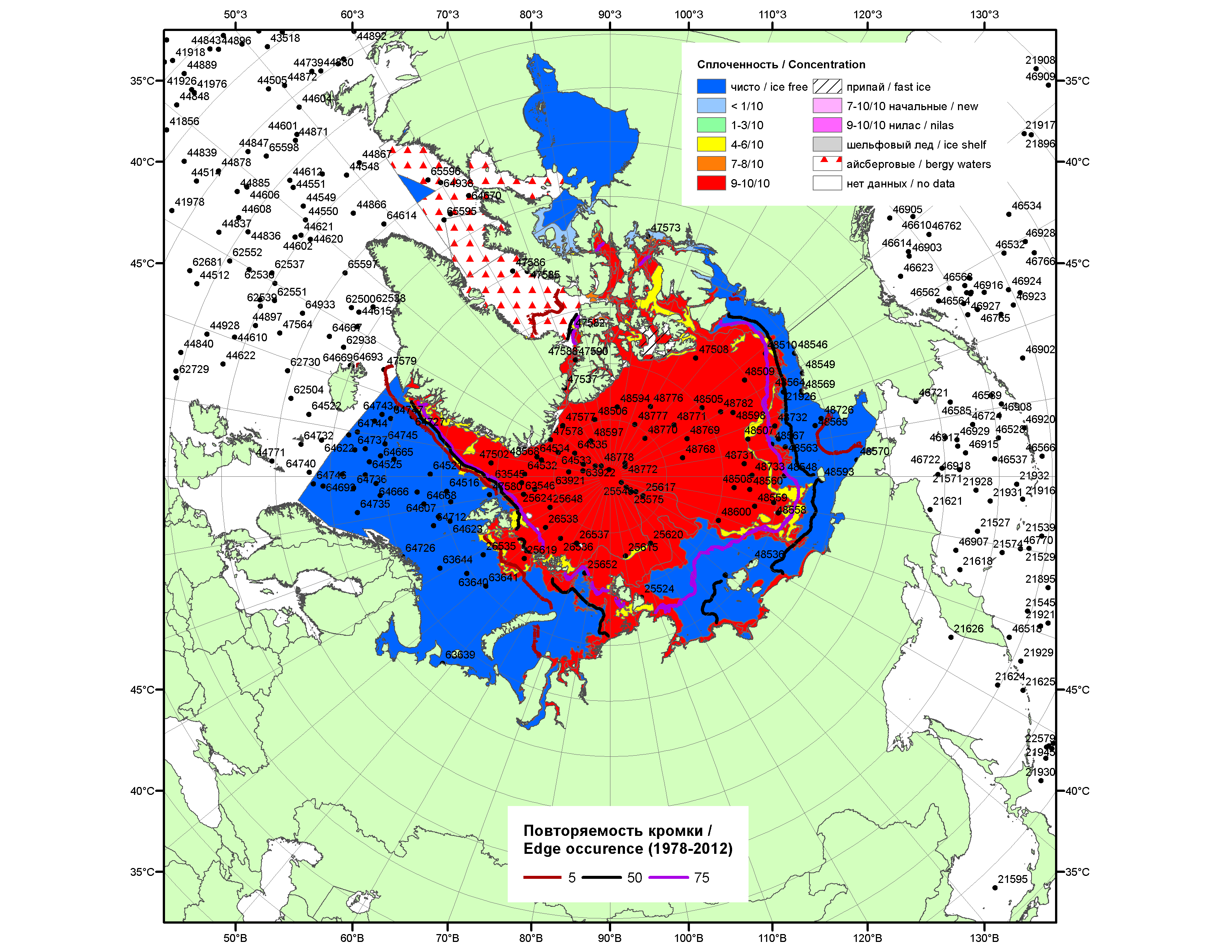 Рисунок 1а – Обзорная ледовая карта СЛО за 06.10.2014-14.10.2014 г. на основе ледового анализа ААНИИ (14.10), Национального ледового центра США (Берингово море, 09.10), Канадской ледовой службы (06.10), положение метеорологический дрейфующих буев IABP и Argos на 14.10.2014T1200+00 и повторяемость кромки за 10-15.10 за период 1978-2012 гг. по наблюдениям SSMR-SSM/I-SSMIS (алгоритм NASATEAM).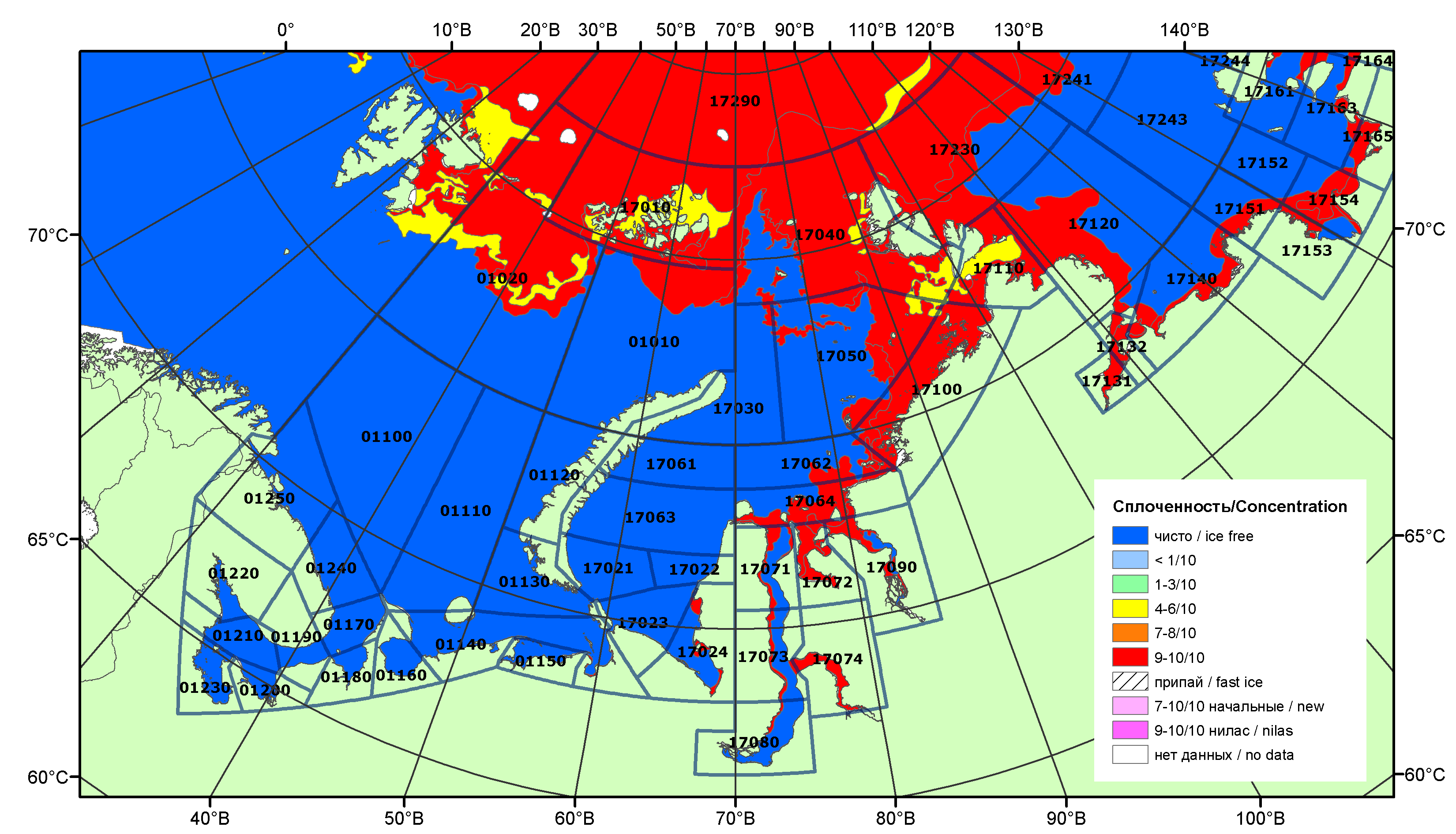 Рисунок 1б – Обзорная ледовая карта Баренцева-Карского морей на основе ледового анализа ААНИИ (14.10.2014) и границы районов ГМССБ МЕТЗОН XX и XXI.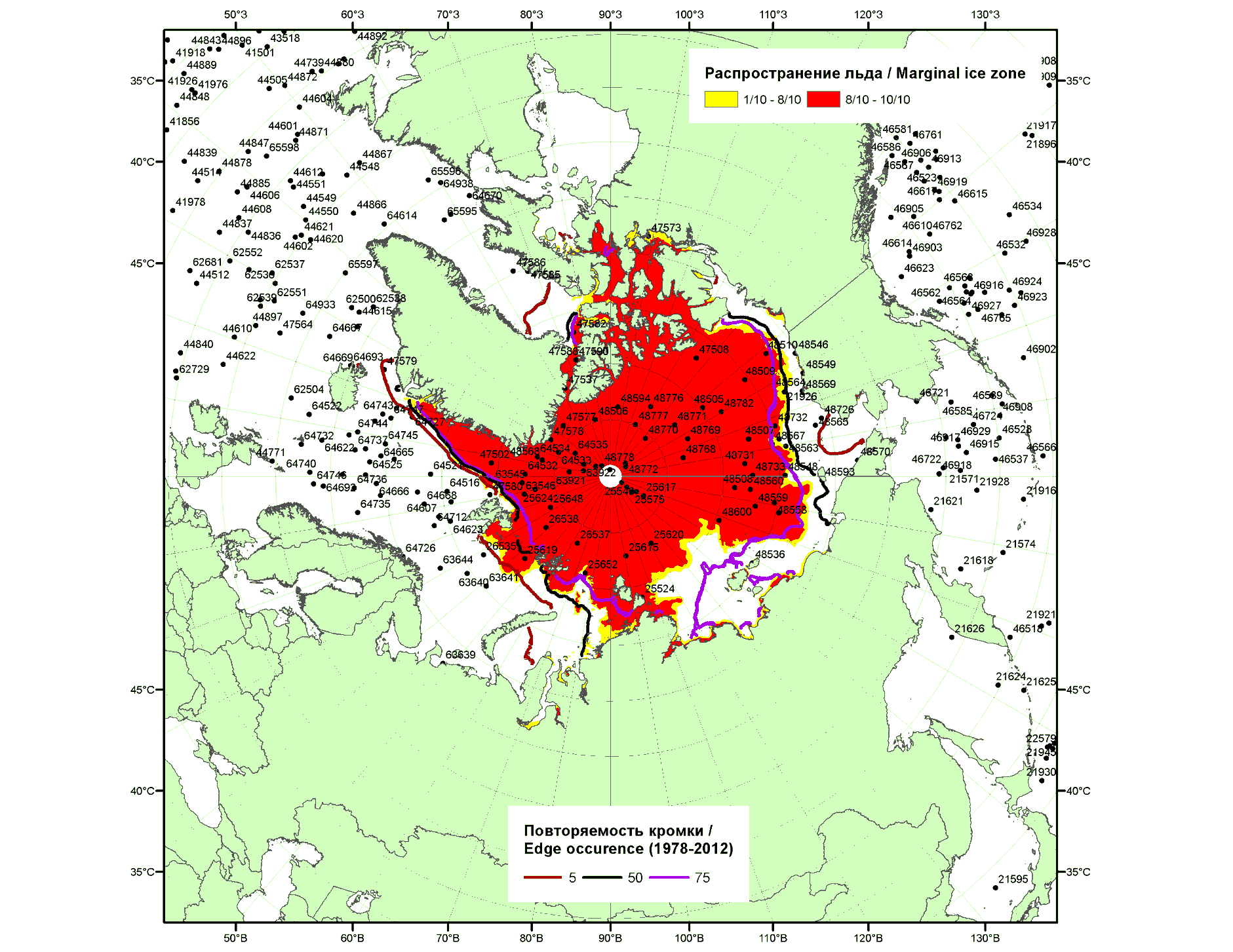 Рисунок 2 – Положение кромки льда и зон разреженных (<8/10) и сплоченных (≥8/10) льдов  СЛО за 13.10.2014 г. на основе ледового анализа Национального Ледового Центра США, положение метеорологический дрейфующих буев IABP и Argos на 14.10.2014T1200+00 и повторяемость кромки за 11-15.10 за период 1979-2012 гг. по наблюдениям SSMR-SSM/I-SSMIS (алгоритм NASATEAM)Рисунок 3 – Обзорная ледовая карта СЛО за 06.10.2014 - 14.10.2014 г. и аналогичные периоды 2006-2013 гг. на основе ледового анализа ААНИИ, Канадской ледовой службы и Национального ледового центра США.Рисунок 4 – Поля распределения средневзвешенной толщины льда на основе совместной модели морского льда – океана ACNFS (HYCOM/NCODA/CICE) 14 октября 2014 - 2010 гг. Таблица 1 – Динамика изменения значений ледовитости по сравнению с предыдущей неделей для морей Северной полярной области за 06 – 12 октября 2014 г. по данным наблюдений SSMR-SSM/I-SSMIS-AMSR2Таблица 2 - Медианные значения ледовитости для Северной полярной области ,3-х меридиональных секторов и моря СМП за текущие 30 и 7-дневные интервалы и её аномалии от 2009-2013 гг. и интервалов 2004-2014 гг. и 1978-2014 гг. по данным наблюдений SSMR-SSM/I-SSMIS-AMSR2, алгоритмы NASATEAM/BOOTSTRAPСеверная полярная областьСектор 45°W-95°E (Гренландское - Карское моря)Сектор 95°E-170°W (моря Лаптевых - Чукотское, Берингово, Охотское)Сектор 170°W-45°W (море Бофорта и Канадская Арктика)Моря СМП (моря Карское-Чукотское)Таблица 3 – Экстремальные и средние значения ледовитости для Северной полярной области, 3 меридиональных секторов и моря СМП за текущий 7-дневный интервал по данным наблюдений SSMR-SSM/I-SSMIS-AMSR2, алгоритмы NASATEAM/BOOTSTRAP Северная полярная областьСектор 45°W-95°E (Гренландское - Карское моря)Сектор 95°E-170°W (моря Лаптевых - Чукотское, Берингово, Охотское)Сектор 170°W-45°W (море Бофорта и Канадская Арктика)Моря СМП (моря Карское-Чукотское)Рисунок 5 – Ежедневные оценки сезонного хода ледовитости для Северной Полярной Области и трех меридиональных секторов за период 26.10.1978 - 12.10.2014 по годам на основе расчетов по данным SSMR-SSM/I-SSMIS-AMSR2, алгоритмы NASATEAM/BOOTSTRAP: а) Северная полярная область, б) сектор 45°W-95°E (Гренландское – Карское моря), в) сектор 95°E-170°W (моря Лаптевых – Чукотское и Берингово, Охотское), г) сектор 170°W-45°W (море Бофорта и Канадская Арктика), д) Северный морской путь (Карское - Чукотское моря).Рисунок 6 – Медианные распределения сплоченности льда за текущие 7 и 30-дневные промежутки и её разности относительно медианного распределения за те же месяца за периоды 1979-2014 (центр) и 2004-2014 гг. (справа) на основе расчетов по данным SSMR-SSM/I-SSMIS-AMSR2, алгоритмы NASATEAM/BOOTSTRAP.Южный океан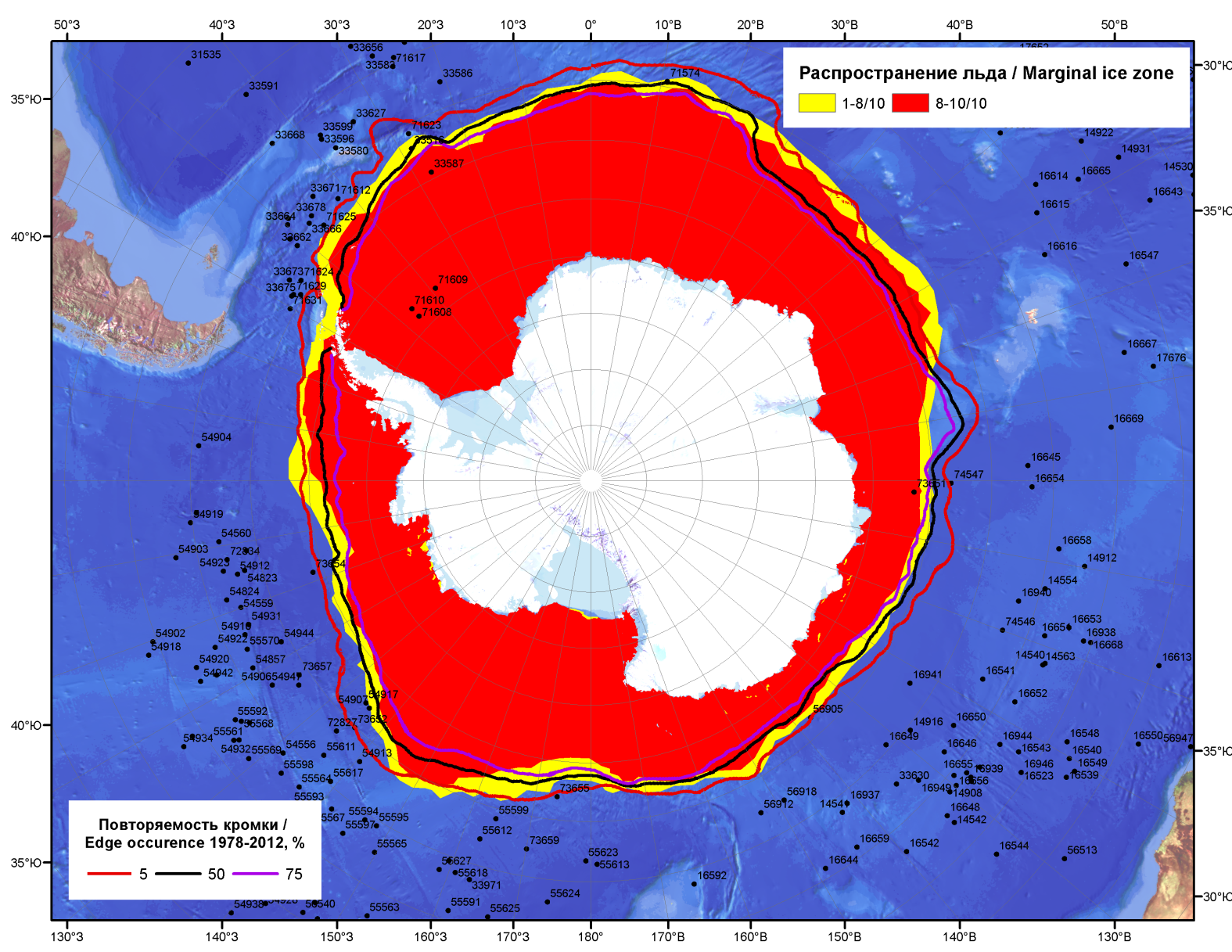 Рисунок 7 – Положение кромки льда и зон разреженных (<8/10) и сплоченных (≥8/10) льдов Южного Океана за 13.10.2014 г. на основе ледового анализа Национального Ледового Центра США, положение метеорологический дрейфующих буев IABP и Argos на 14.10.2014T1200+00 и повторяемость кромки за 11-15.10 за период 1978-2012 гг. по наблюдениям SSMR-SSM/I-SSMIS (алгоритм NASATEAM).Рисунок 8 – Ежедневные оценки сезонного хода ледовитости Южного Океана и меридиональных секторов за период 26.10.1978 – 12.10.2014 по годам на основе расчетов по данным SSMR-SSM/I-SSMIS-AMSR2, алгоритм NASATEAM/BOOTSTRAP: а) Южный Океан, б) Атлантический сектор (60°W-30°E, море Уэдделла), в) Индоокеанский сектор (30°E-150°E, моря Космонавтов, Содружества, Моусона), г) Тихоокеанский сектор (150°E-60°W, моря Росса, Беллинсгаузена) Рисунок 9 – Медианные распределения общей сплоченности льда за текущие 7 и 30-дневные промежутки (слева) и её разности относительно медианного распределения за тот же месяц за периоды 1978-2014 (центр) и 2004-2014 гг. (справа) на основе расчетов по данным SSMR-SSM/I-SSMIS-AMSR2, алгоритм NASATEAM/BOOTSTRAPТаблица 4 – Динамика изменения значений ледовитости по сравнению с предыдущей неделей для морей Южного океана за 06 – 12 октября 2014 г. по данным наблюдений SSMR-SSM/I-SSMISТаблица 5 - Медианные значения ледовитости для Южного океана и 3 меридиональных секторов за текущие 30 и 7-дневные интервалы и её аномалии от 2009-2013 гг. и интервалов 2004-2014 гг. и 1978-2014 гг. по данным наблюдений SSMR-SSM/I-SSMIS-AMSR2, алгоритм NASATEAM/BOOTSTRAPЮжный ОкеанАтлантический сектор (60°W-30°E, море Уэдделла)Индоокеанский сектор (30°E-150°E, моря Космонавтов, Содружества, Моусона)Тихоокеанский сектор (150°E-60°W, моря Росса, Беллинсгаузена)Таблица 6 – Экстремальные и средние значения ледовитости для Южного океана и 3 меридиональных секторов за текущий 7-дневный интервал по данным наблюдений SSMR-SSM/I-SSMIS-AMSR2, алгоритм NASATEAM/BOOTSTRAPЮжный ОкеанАтлантический сектор (60°W-30°E, море Уэдделла)Индоокеанский сектор (30°E-150°E, моря Космонавтов, Содружества, Моусона)Тихоокеанский сектор (150°E-60°W, моря Росса, Беллинсгаузена)Приложение 1 – Статистические значения ледовитостей по отдельным акваториям Северной Полярной Области и Южного океанаТаблица 7 – Средние, аномалии среднего и экстремальные значения ледовитостей для Северной полярной области и её отдельных акваторий за текущие 7-дневный (неделя) и 30-дневный промежутки времени по данным наблюдений SSMR-SSM/I-SSMIS-AMSR2, алгоритм NASATEAM/BOOTSTRAP за период 1978-2014 гг.06-12.1013.09-12.10Таблица 8 – Средние, аномалии среднего и экстремальные значения ледовитостей для Южного океана и его отдельных акваторий за текущие 7-дневный (неделя) и 30-дневный промежутки времени по данным наблюдений SSMR-SSM/I-SSMIS-AMSR2, алгоритм NASATEAM/BOOTSTRAP за период 1978-2014 гг.06-12.1013.09-12.10Таблица 9 – Динамика изменения значений ледовитости по сравнению с предыдущей неделей для морей Северной полярной области и Южного океана за текущий 7-дневный (неделя) промежуток времени по данным наблюдений SSMIS-AMSR206-12.1006-12.1006-12.1006-12.1006-12.1006-12.1006-12.10Характеристика исходного материала и методика расчетовДля иллюстрации ледовых условий Арктического региона представлены совмещенные региональные карты ААНИИ, ГМЦ России, ледовой службы Германии (BSH), Канадской ледовой службы – КЛС и Национального ледового центра США - НЛЦ. Совмещение карт выполнено путем перекрытия слоев (ААНИИ, слой #1), (региональная карта НЛЦ, слой #1), (ГМЦ России, слой #1), (BSH, слой #1) -> (КЛС, слой #2)  –> (обзорная карта НЛЦ, слой #3). Как результат, карты ААНИИ характеризуют ледовые условия морей Гренландского…Бофорта и Охотского, карты ГМЦ России – Азовского, Каспийского и Белого, карты НЛЦ – Берингова моря, карты BSH – Балтийского карты КЛС - морей Бофорта, Канадского архипелага, Баффина, Девисова пролива, Лабрадор, Св.Лаврентия, а НЛЦ - Арктического Бассейна, Линкольна,  южной части Гренландского моря, а также в летний период – моря Бофорта, Чукотское и Берингово (при этом полный охват карт НЛЦ – вся акватория СЛО и субполярные моря). Для построения совмещенных карт используется архив данных в обменном формате ВМО СИГРИД3 Мирового центра данных по морскому льду (МЦД МЛ). В пределах отдельного срока выборка карт из архива проводилась по критериям близости карт к сроку выпуска карты ААНИИ с максимальным интервалом времени между картами до 7 суток (день недели выпуска карт ААНИИ и ГМЦ России– каждая среда, BSH – каждый понедельник, КЛС – каждый вторник, НЛЦ – 1 раз в 2 недели по вторникам для циркумполярных карт и понедельник – четверг для региональных карт). Для иллюстрации полей толщин льда СЛО использованы ежедневные данные по распределению средневзвешенной толщины льда численной модели ACNFS. Численная модель ACNFS имеет пространственное разрешение 1/12° и является совместной моделью морского льда – океана диагностики и краткосрочного прогнозирования состояния ледяного покрова  всех акваторий Северного полушария севернее 40 с.ш. В модели ACNFS используется ледовый блок CICE (Hunke and Lipscomb, 2008), совмещенный с  моделью океана HYCOM (Metzger et al., 2008, 2010). Атмосферный форсинг включает поля приземных метеопараметров и радиационного баланса поверхности. Исходная ледовая информация, используемая для расчетов по модели, включают данные альтиметра, ТПО, сплоченность, профиля температуры и солёности воды.Для иллюстрации ледовых условий Южного океана, а также Северной Полярной области за последние сутки используются ежедневные циркумполярные ледовые информационные продукты НЛЦ США по оценке расположения кромки льда и ледяных массивов - MIZ (Marginal Ice Zone). Для цветовой окраски карт использован стандарт ВМО (WMO/Td. 1215) для зимнего (по возрасту) и летнего (по общей сплоченности) периодов. Следует также отметить, что в зонах стыковки карт ААНИИ, ГМЦ России, КЛС и НЛЦ наблюдается определенная несогласованность границ и характеристик ледовых зон вследствие ряда различий в ледовых информационных системах подготавливающих служб (карты для Балтийского моря представлены только BSH или ААНИИ). Однако, данная несогласованность несущественна для целей интерпретации ледовых условий в рамках настоящего обзора. Для получения оценок ледовитости (extent) и приведенной ледовитости – площади льда (area) отдельных секторов, морей, частей морей Северной полярной области и Южного океана и климатического положения кромок заданной повторяемости на основе данных спутниковых систем пассивного микроволнового зондирования SSMR-SSM/I-SSMIS-AMSR2 в МЦД МЛ ААНИИ принята следующая технология расчетов:источник данных – архивные (Cavalieri et al., 2008, Meier et al., 2006) и квазиоперативные (Maslanik and Stroeve, 1999) c задержкой 1-2 дня ежедневные матрицы (поля распределения) оценок общей сплоченности Северной (севернее 45° с.ш.) и Южной (южнее 50° с.ш.) Полярных областей на основе обработанных по алгоритму NASATEAM данных многоканальных микроволновых радиометров SSMR-SSM/I-SSMIS ИСЗ NIMBUS-7 и DMSP за период с 26.10.1978 г. по настоящий момент времени, копируемые с сервера НЦДСЛ;источник данных – ежедневные матрицы (поля распределения) оценок общей сплоченности Северной и Южной полярной областей на основе обработанных по алгоритму Bootstrap данных многоканального микроволнового радиометра AMSR2 ИСЗ GCOM-W1(SHIZUKU) за период с 01.07.2012 г. по настоящий момент времени, предоставленные Японским космическим агентством (provided by JAXA);область расчета – Северная и Южная Полярные области и их регионы с использованием масок океан/суша НЦДСЛ (http://nsidc.org/data/polar_stereo/tools_masks.html);границы используемых масок расчета отдельных меридиональных секторов, морей, частей морей Северной полярной области и Южного океана представлены на рисунках П1 – П2, не совпадают с используемыми в НЦДСЛ масками для отдельных акваторий Мирового океана и основаны на номенклатуре ААНИИ для морей Евразийского шельфа (Гренландское - Чукотское), Атласе Северного ледовитого океана (1980) и Атласе океанов (1980) издательства ГУНИО МО.вычислительные особенности расчета – авторское программное обеспечение ААНИИ с сохранением точности расчетов и оценке статистических параметров по гистограмме распределения и свободно-распространяемое программное обеспечение GDAL для векторизации полей климатических параметров;Исходная информация в формате ВМО СИГРИ3 доступна на сервере МЦД МЛ по адресам http://wdc.aari.ru/datasets/d0004 (карты ААНИИ), http://wdc.aari.ru/datasets/d0031 (карты КЛС), http://wdc.aari.ru/datasets/d0032 (карты НЛЦ), ), http://wdc.aari.ru/datasets/d0033  (карты ГМЦ России) и ), http://wdc.aari.ru/datasets/d0035 (карты BSH).   В графическом формате PNG совмещенные карты ААНИИ-КЛС-НЛЦ доступны по адресу http://wdc.aari.ru/datasets/d0040. Результаты расчетов ледовитости Северной, Южной полярных областей, их отдельных меридиональных секторов, морей и частей морей доступны на сервере МЦД МЛ ААНИИ в каталогах соответственно http://wdc.aari.ru/datasets/ssmi/data/north/extent/ и http://wdc.aari.ru/datasets/ssmi/data/south/extent/.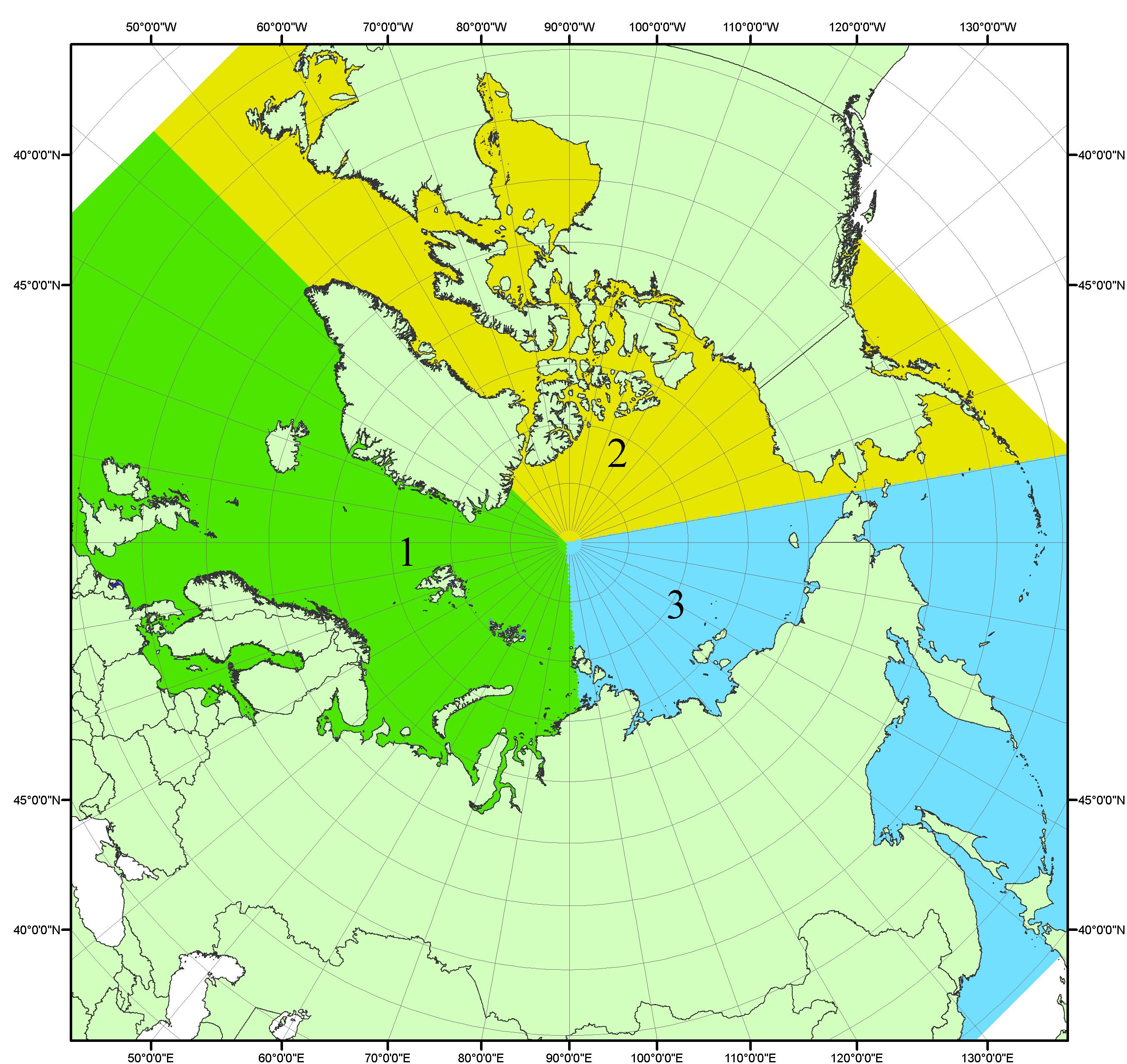 Рисунок П1 – Секторальное деление северной полярной области. 1 - Сектор 45°W-95°E (Гренландское - Карское моря); 2 - Сектор 170°W-45°W (море Бофорта и Канадская Арктика); 3 - Сектор 95°E-170°W (моря Лаптевых - Чукотское, Берингово, Охотское, Японское)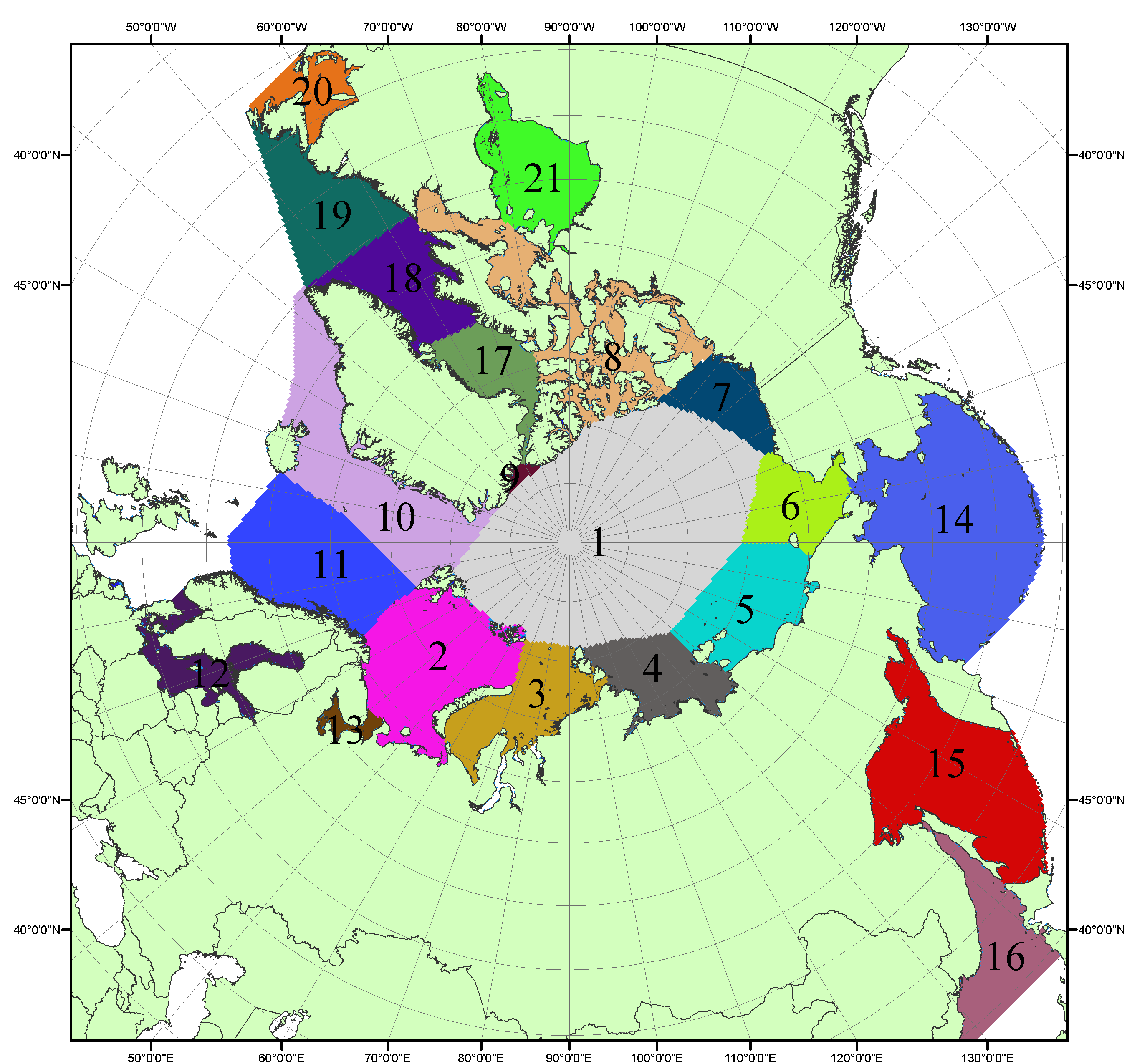 Рисунок П2 – Моря северной полярной области. 1 – Арктический бассейн; 2- Баренцево море; 3 – Карское море; 4 – море Лаптевых; 5 - Восточно-Сибирское море; 6 – Чукотское море; 7 – море Бофорта; 8 – Канадский архипелаг; 9 – море Линкольна; 10 – Гренландское море; 11 – Норвежское море; 12 – Балтийское море; 13 – Белое море; 14 – Берингово море; 15 – Охотское море; 16 – Японское море; 17 – море Баффина; 18 – Дейвисов пролив; 19 – море Лабрадор; 20 – залив Святого Лаврентия; 21 – Гудзонов залив.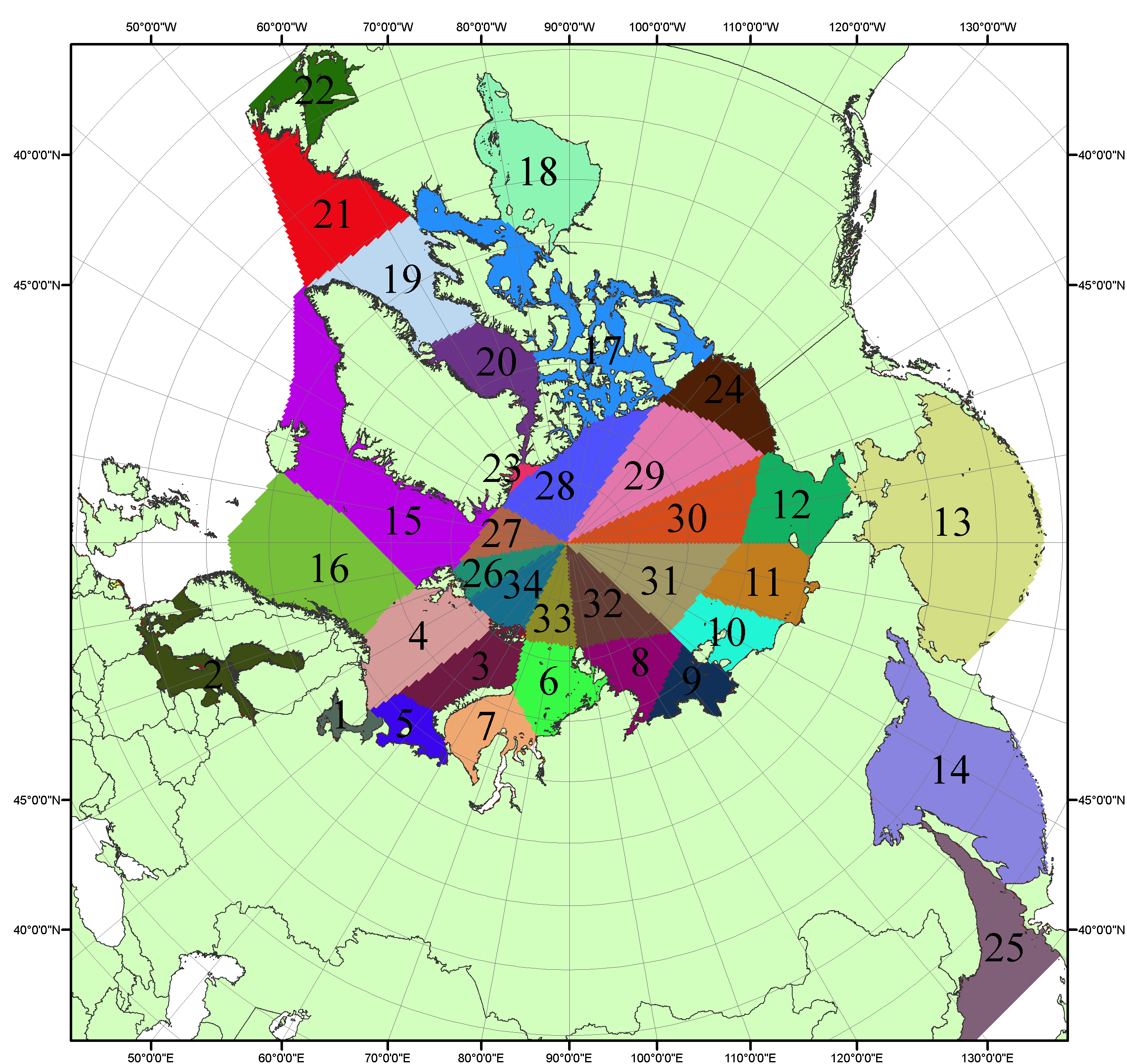 Рисунок П3 – Сектора и моря северной полярной области. 1 - Белое море; 2- Балтийское море; 3 – Баренцево море (СВ); 4 – Баренцево море (З); 5 - Баренцево море (ЮВ); 6 – Карское море (СВ); 7 – Карское море (ЮЗ); 8 – море Лаптевых (В); 9 – море Лаптевых (З); 10 – Восточно-Сибирское море (З); 11 – Восточно-Сибирское море (В); 12 –Чукотское море; 13 –Берингово море; 14 – Охотское море; 15 –Гренландское море; 16 – Норвежское море; 17 – Канадский архипелаг; 18 – Гудзонов залив; 19 – Дейвисов пролив; 20 - море Баффина; 21 – море Лабрадор; 22 - залив Святого Лаврентия; 23 - море Линкольна; 24 - море Бофорта; 25 - Японское море; 26 - сектор АО (30°з.д. – 10°в.д.); 27 – сектор АО (10°в.д. – 30°в.д.); 28 - сектор АО (30°в.д. – 65°в.д.); 29 - сектор АО (65°в.д. – 96°в.д.);30 - сектор АО (96°в.д. – 140°в.д.);31 - сектор АО (140°в.д. – 180°в.д.); 32 - сектор АО (180°в.д. – 156°з.д.); 33 - сектор АО (156°з.д. – 123°з.д.); 34 - сектор АО (123°з.д. – 30°з.д.).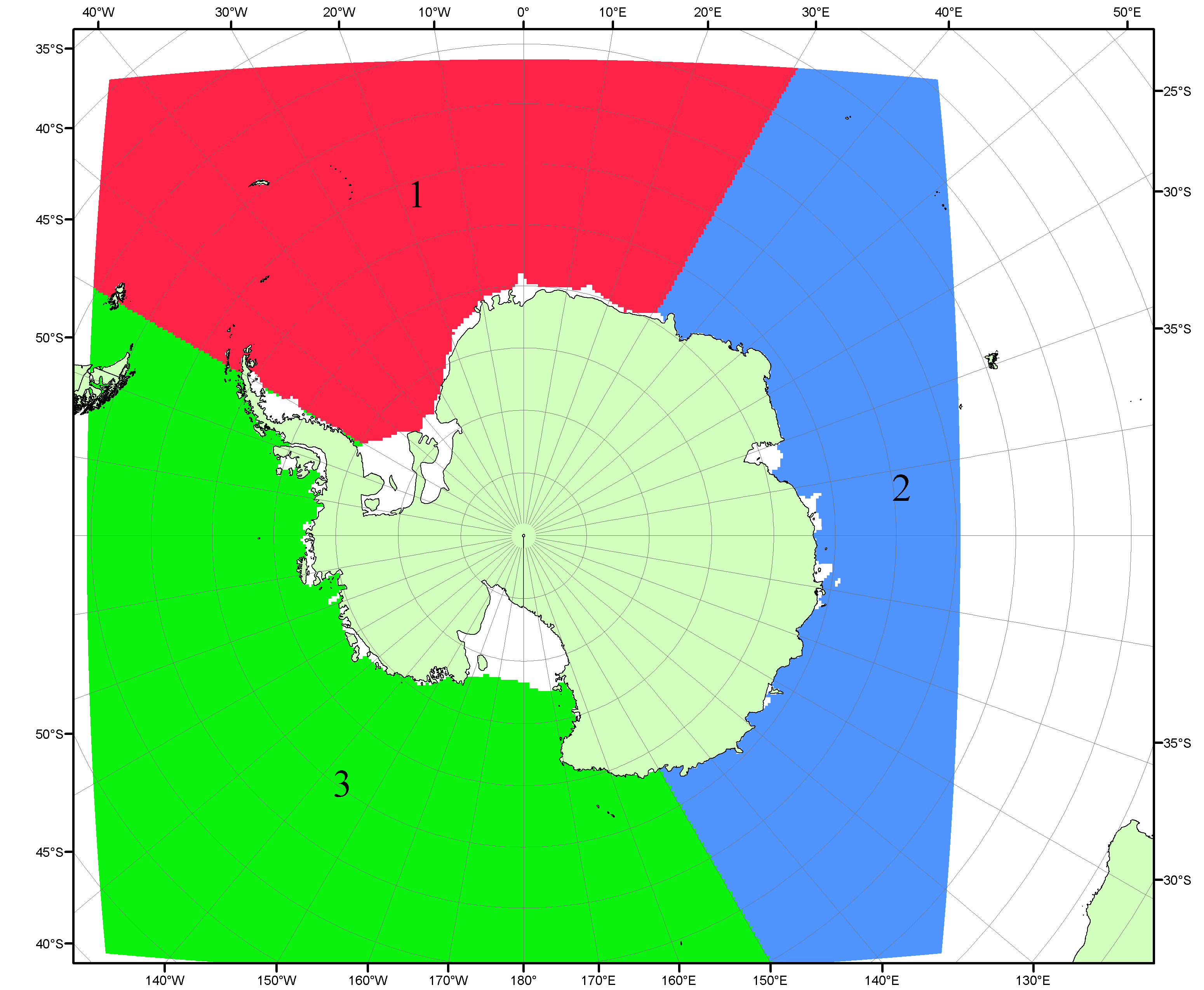 Рисунок П4 – Секторальное деление Южного океана. 1 - Атлантический сектор (60°W-30°E, море Уэдделла); 2 - Индоокеанский сектор (30°E-150°E, моря Космонавтов, Содружества, Моусона); 3 - Тихоокеанский сектор (150°E-60°W, моря Росса, Беллинсгаузена)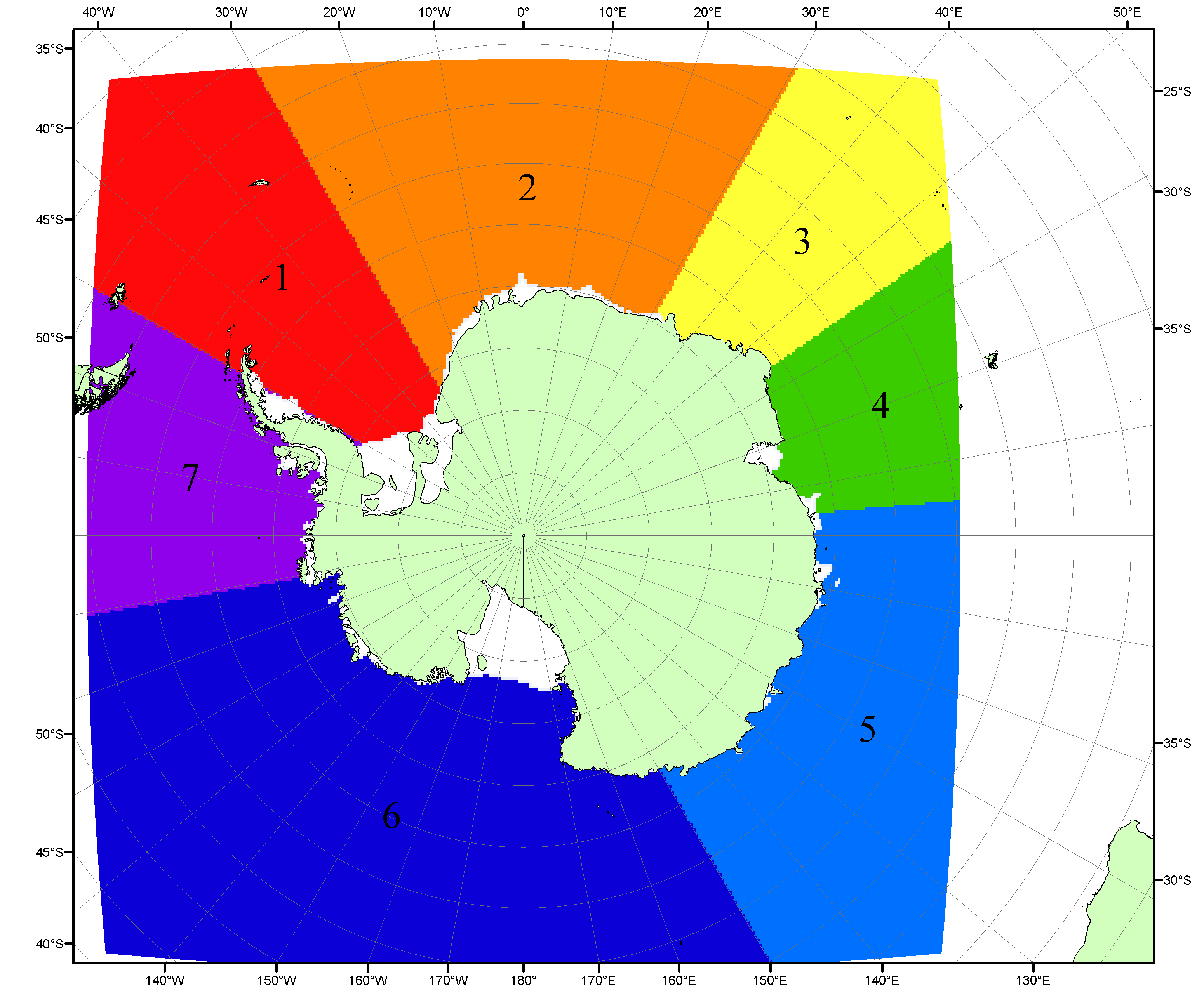 Рисунок П5 – Моря Южного океана. 1 – Западная часть моря Уэдделла; 2- Восточная часть моря Уэдделла; 3 – Море Космонавтов; 4 – море Содружества; 5 – море Моусона; 6 – море Росса; 7 – Море Беллинсгаузена.Список источников1. Атлас океанов. Северный Ледовитый океан. – 1980. М: Изд. ГУНИО МО СССР ВМФ – 184 с.2. Атлас океанов. Термины. Понятия. Справочные таблицы. - Изд. ВМФ МО СССР.-1980.3. Границы океанов и морей. – 1960. Л.: Изд. ГУНИО ВМФ. – 51 с.4. Andersen, S., R. Tonboe, L. Kaleschke, G. Heygster, and L. T. Pedersen, Intercomparison of passive microwave sea ice concentration retrievals over the high-concentration Arctic sea ice.// J. Geophys. Res. – 2007. – Vol. 112. C08004, doi:10.1029/2006JC003543.5. Cavalieri, D., C. Parkinson, P. Gloersen, and H. J. Zwally. 1996, updated 2008. Sea Ice Concentrations from Nimbus-7 SMMR and DMSP SSM/I Passive Microwave Data, [1978.10.26 – 2007.12.31]. Boulder, Colorado USA: National Snow and Ice Data Center. Digital media.6. Meier, W., F. Fetterer, K. Knowles, M. Savoie, M. J. Brodzik. 2006, updated quarterly. Sea Ice Concentrations from Nimbus-7 SMMR and DMSP SSM/I Passive Microwave Data, [2008.01.01 – 2008.03.25]. Boulder, Colorado USA: National Snow and Ice Data Center. Digital media.7. Maslanik, J., and J. Stroeve. 1999, updated daily. Near-Real-Time DMSP SSM/I-SSMIS Daily Polar Gridded Sea Ice Concentrations, [2008.03.26 – present moment]. Boulder, Colorado USA: National Snow and Ice Data Center. Digital media.8. Ice Chart Colour Code Standard. - JCOMM Technical Report Series No. 24, 2004, WMO/TD-No.1215. (http://jcomm.info/index.php?option=com_oe&task=viewDocumentRecord&docID=4914)9. JAXA GCOM-W1 ("SHIZUKU") Data Providing Service - http://gcom-w1.jaxa.jp/index.html 10. ACNFS on Internet - http://www7320.nrlssc.navy.mil/hycomARC 11. Posey, P.G., E.J. Metzger, A.J. Wallcraft, O.M Smedstad and M.W. Phelps, 2010: Validation of the 1/12° Arctic Cap Nowcast/Forecast System (ACNFS). Naval Report NRL/MR/7320-10-9287, Stennis Space Center, MS.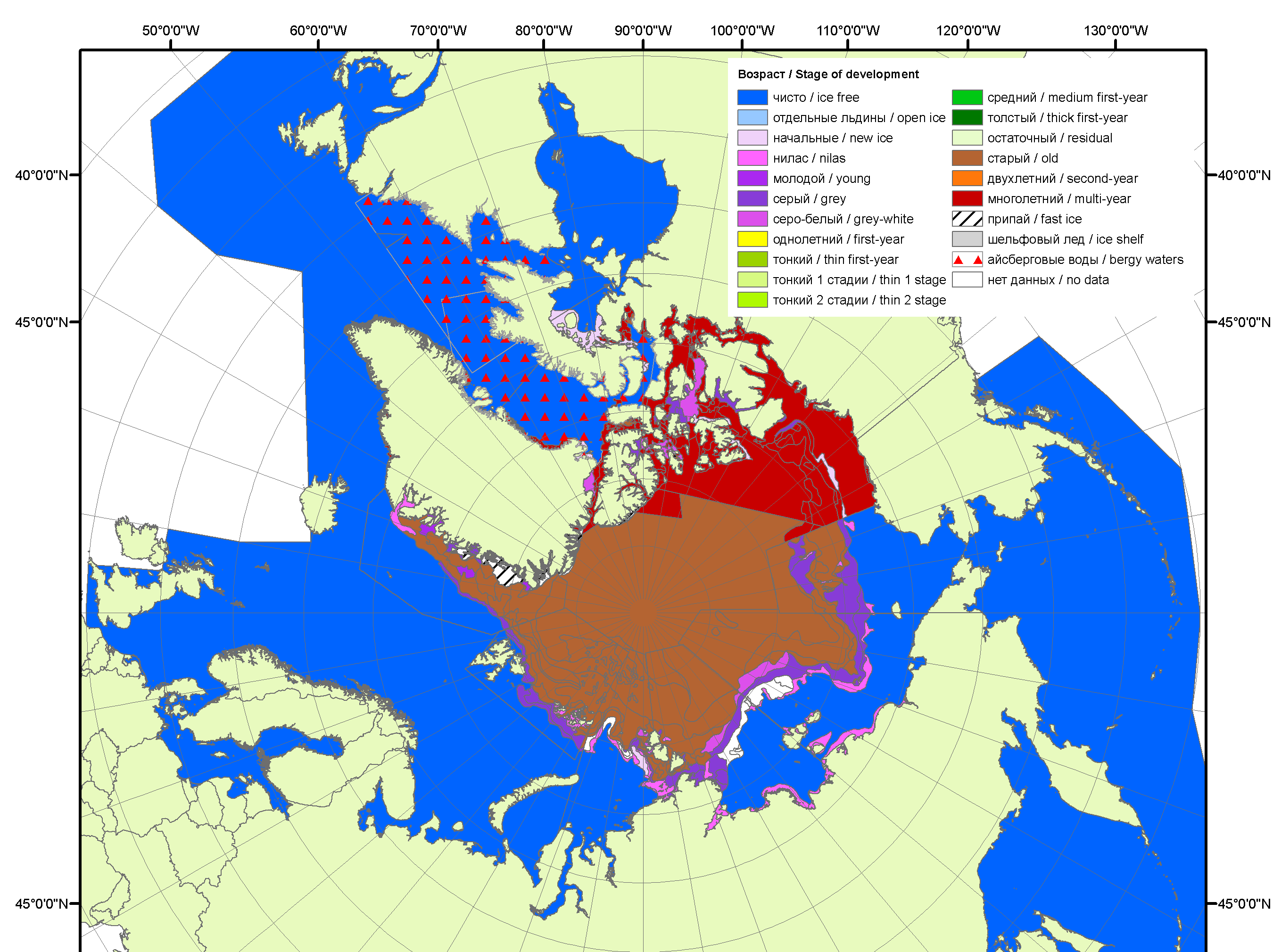 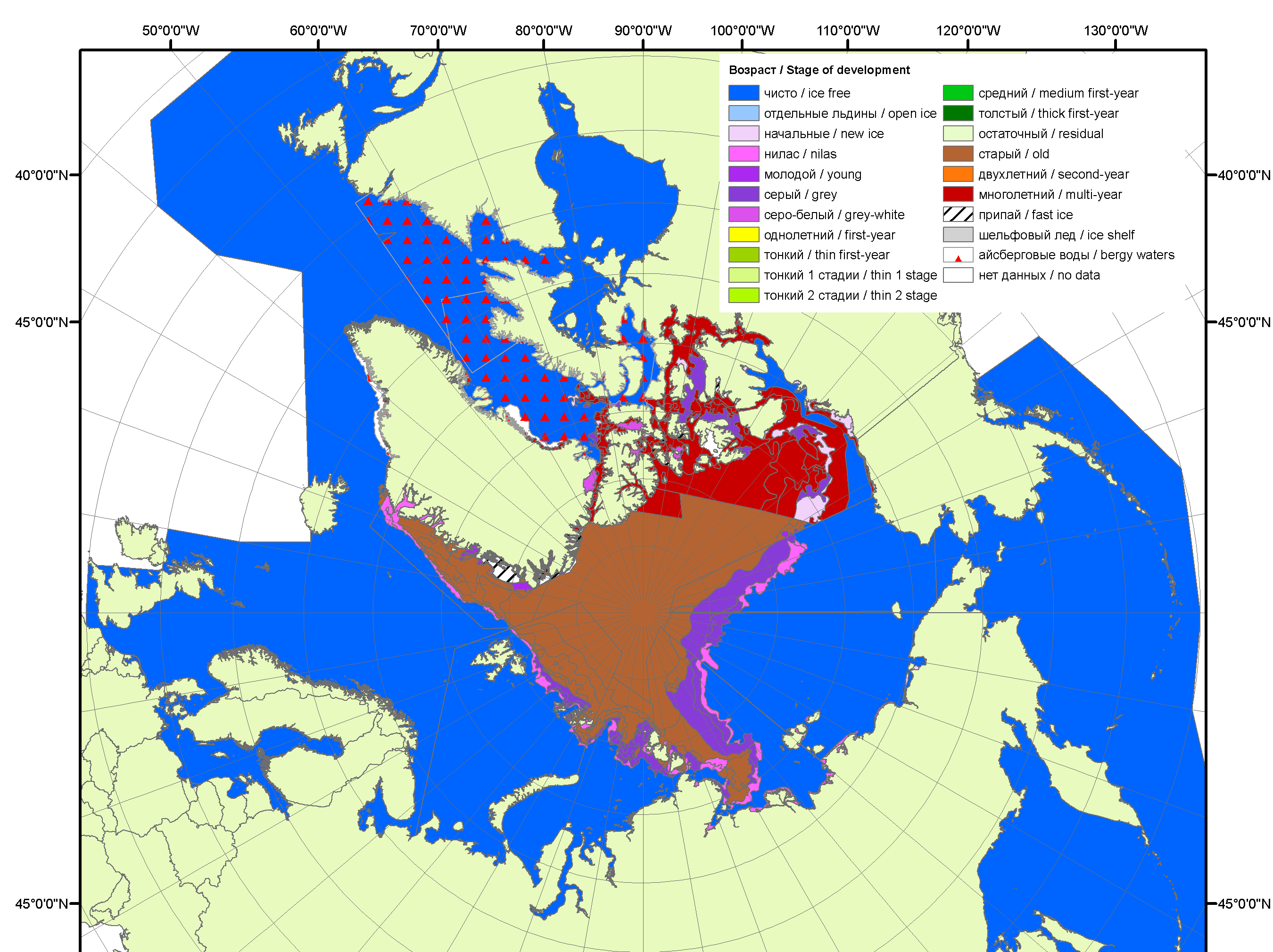 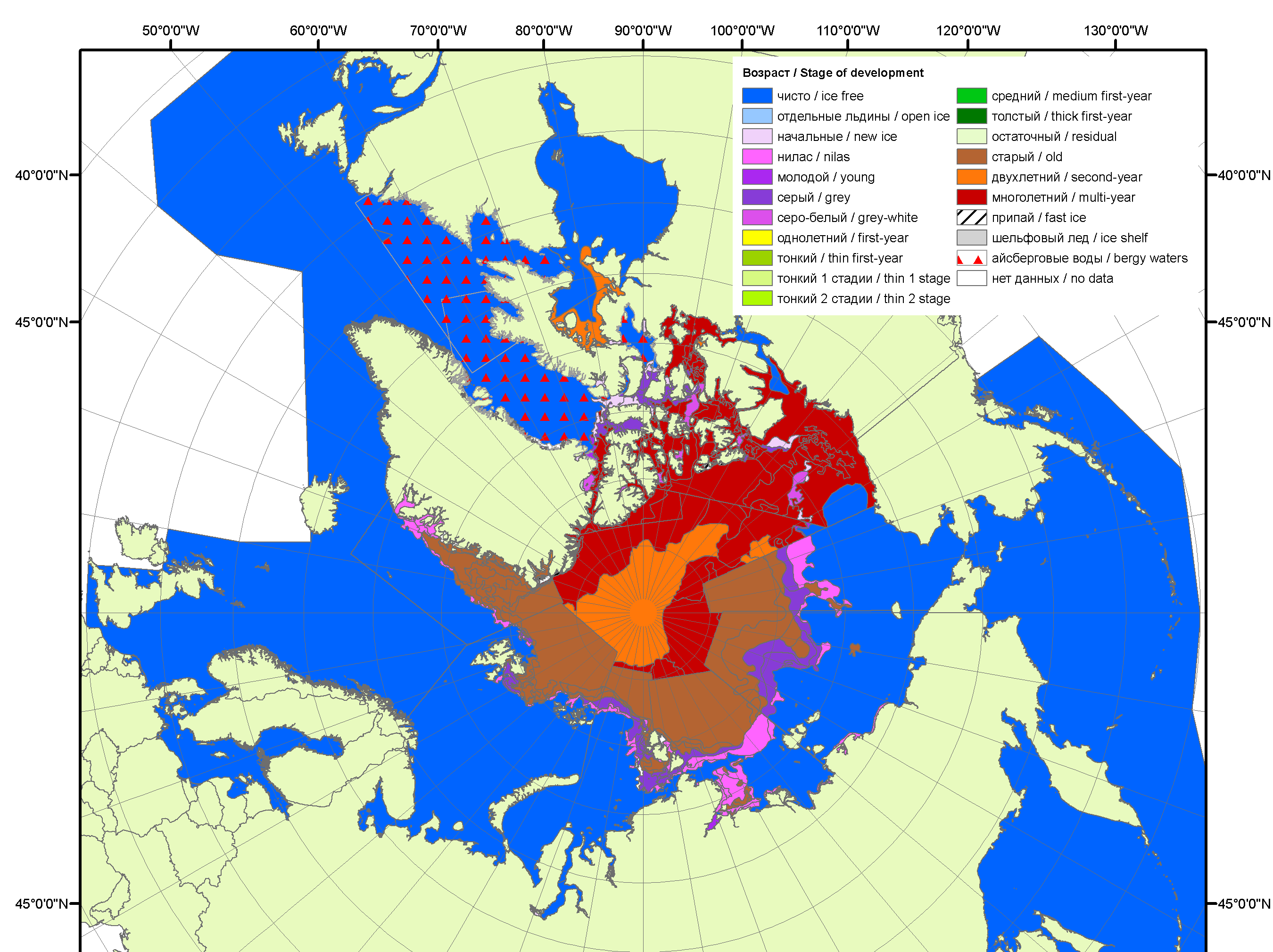 200620072008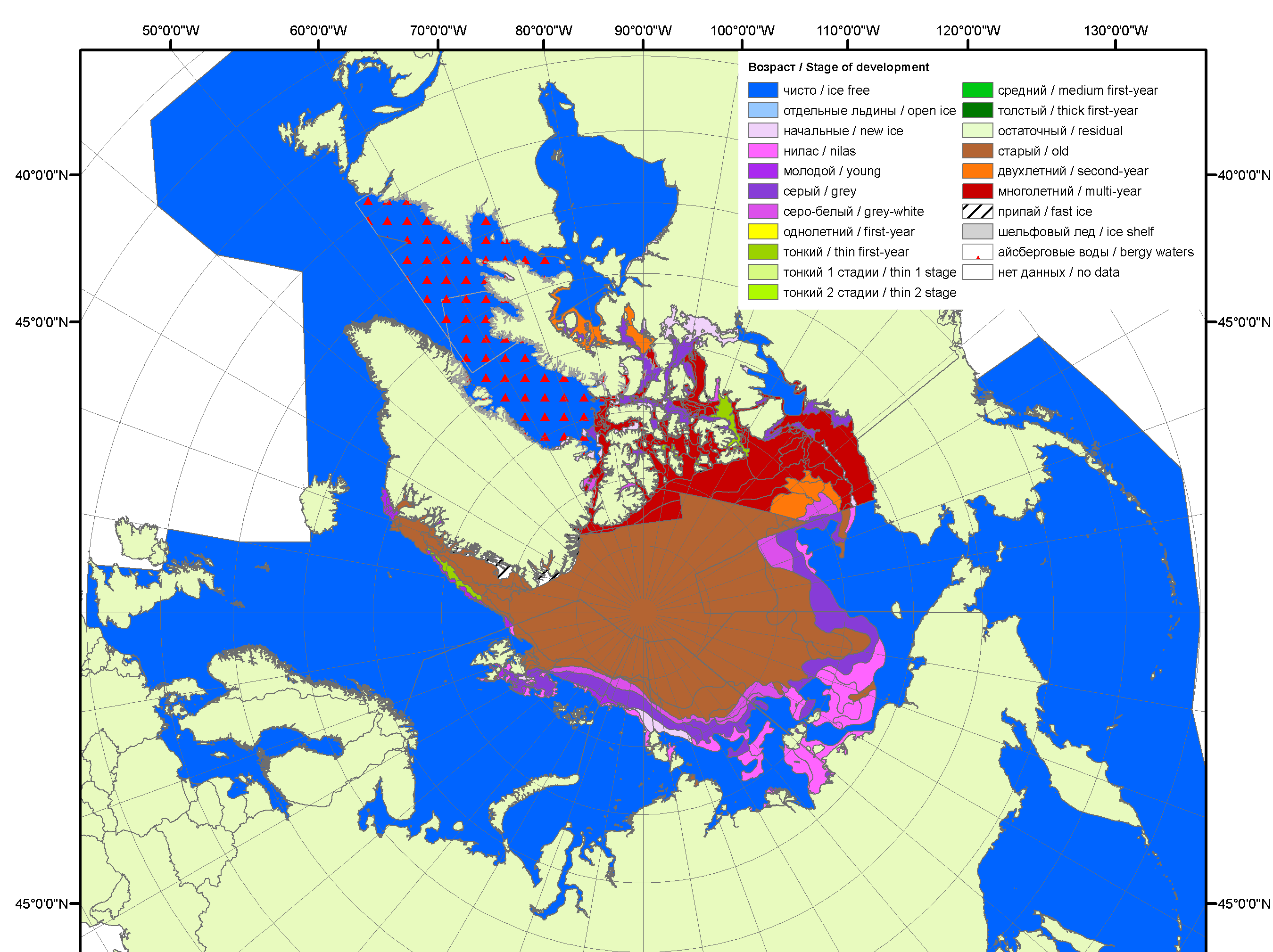 2009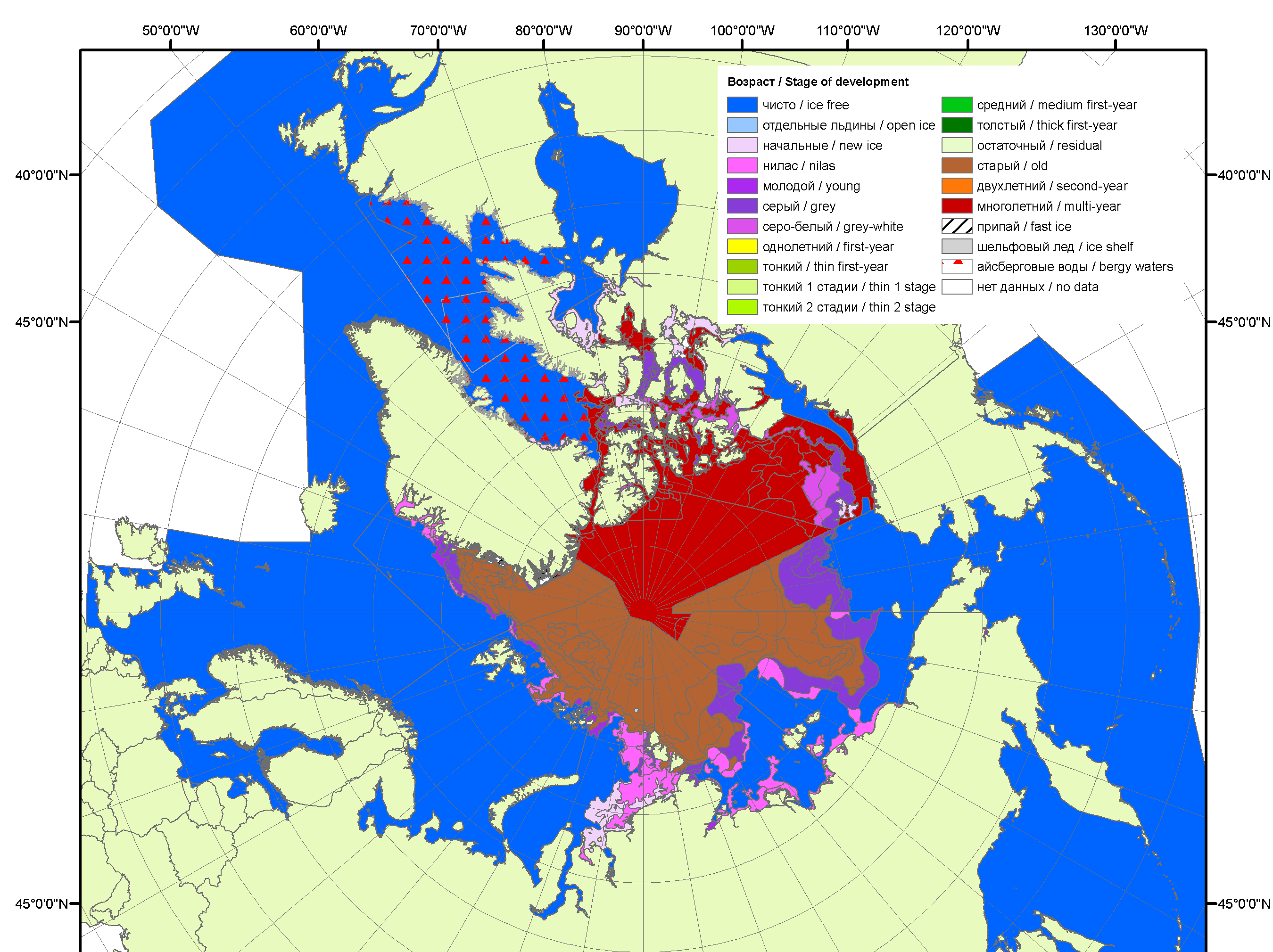 2010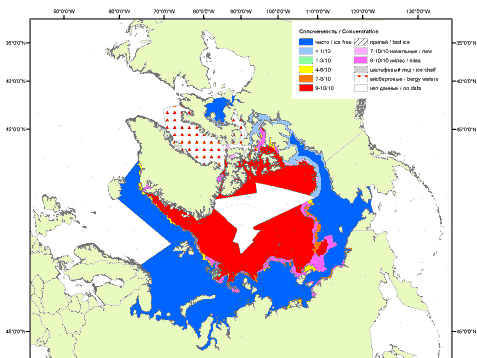 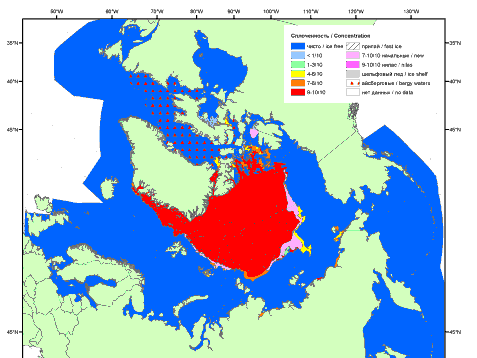 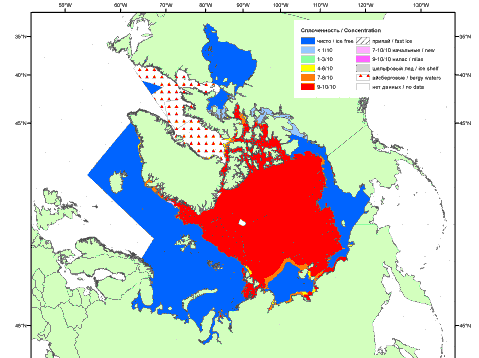 201120122013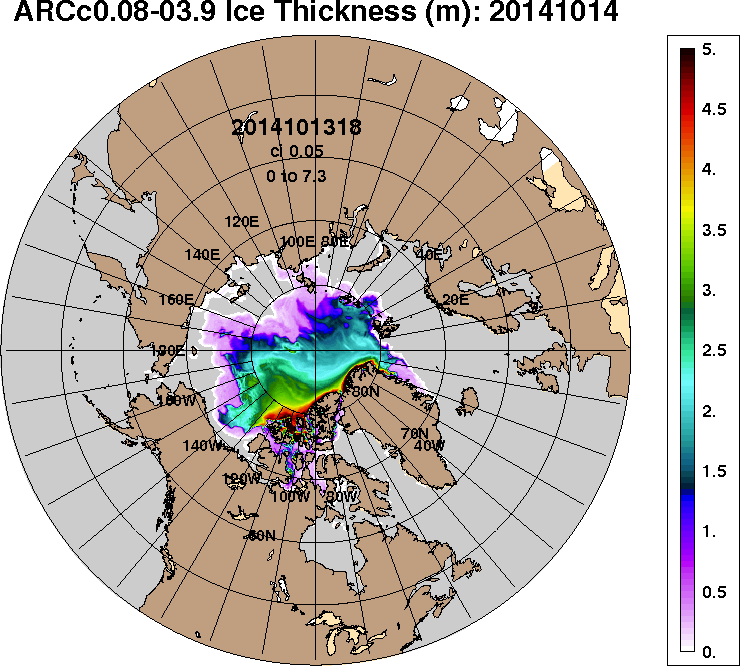 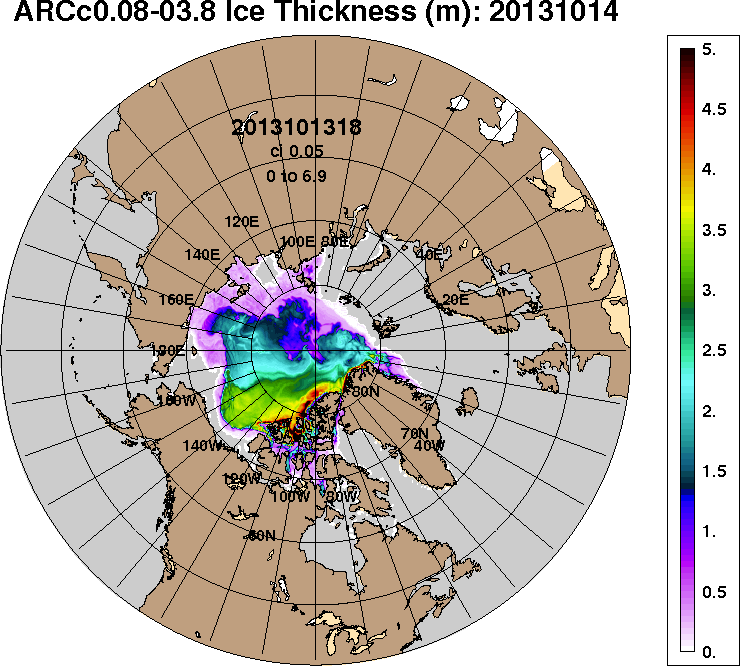 2014-10-142013-10-14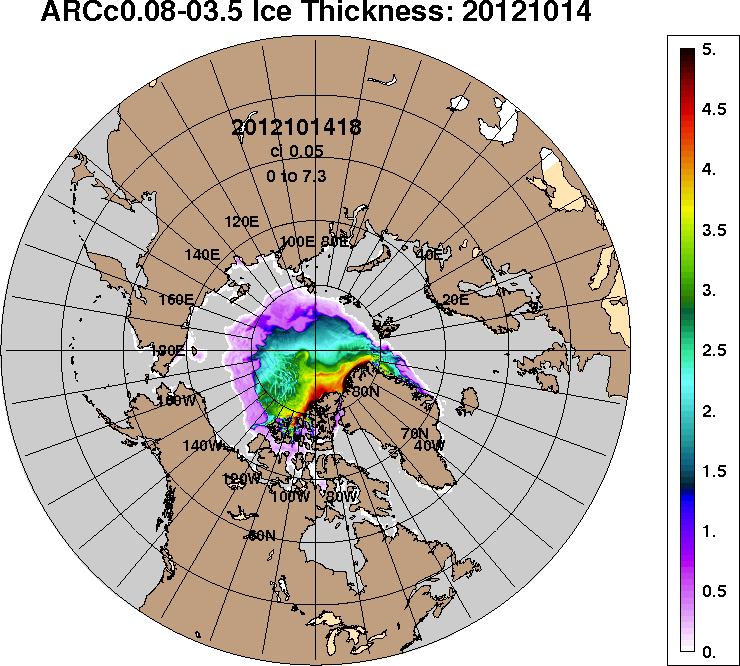 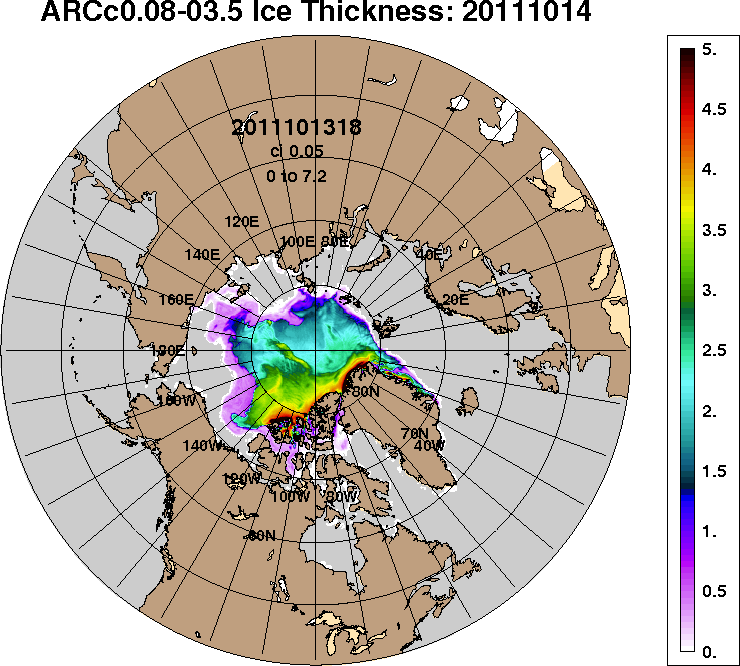 2012-10-142011-10-14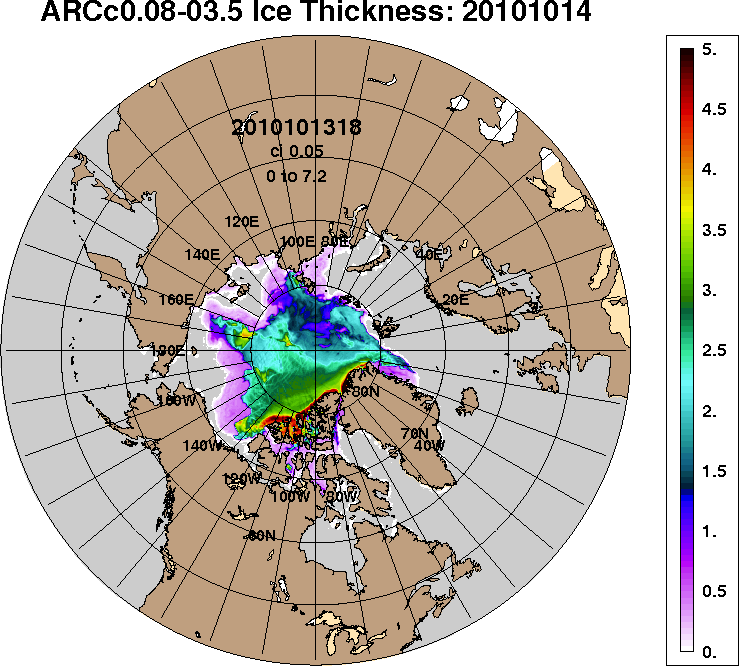 2010-10-142010-10-14РегионСеверная полярная областьСектор 45°W-95°E Сектор 95°E-170°W Сектор 170°W-45°W Моря СМПРазность562.0122.4269.8169.7173.1тыс.кв.км/сут.80.317.538.524.224.7МесяцS, тыс. км2Аномалии, тыс км2/%Аномалии, тыс км2/%Аномалии, тыс км2/%Аномалии, тыс км2/%Аномалии, тыс км2/%Аномалии, тыс км2/%Аномалии, тыс км2/%МесяцS, тыс. км22009 г2010 г2011 г2012 г2013 г2004-2014гг1978-2014гг13.09-12.105528.5-87.1161.5567.31629.9-154.8151.6-1226.413.09-12.105528.5-1.63.011.441.8-2.72.8-18.206-12.106234.070.9-96.1662.51675.6-398.9128.0-1324.606-12.106234.01.1-1.511.936.8-6.02.1-17.5МесяцS, тыс. км2Аномалии, тыс км2/%Аномалии, тыс км2/%Аномалии, тыс км2/%Аномалии, тыс км2/%Аномалии, тыс км2/%Аномалии, тыс км2/%Аномалии, тыс км2/%МесяцS, тыс. км22009 г2010 г2011 г2012 г2013 г2004-2014гг1978-2014гг13.09-12.101491.7163.8115.4205.9350.9561.0163.5-108.013.09-12.101491.712.38.416.030.860.312.3-6.706-12.101675.9332.7202.0250.5341.3542.2189.4-128.606-12.101675.924.813.717.625.647.812.7-7.1МесяцS, тыс. км2Аномалии, тыс км2/%Аномалии, тыс км2/%Аномалии, тыс км2/%Аномалии, тыс км2/%Аномалии, тыс км2/%Аномалии, тыс км2/%Аномалии, тыс км2/%МесяцS, тыс. км22009 г2010 г2011 г2012 г2013 г2004-2014гг1978-2014гг13.09-12.101373.3-298.8-252.7-127.8394.8-591.0-194.4-900.813.09-12.101373.3-17.9-15.5-8.540.3-30.1-12.4-39.606-12.101627.8-280.5-364.3-73.1410.4-941.9-259.9-1011.906-12.101627.8-14.7-18.3-4.333.7-36.7-13.8-38.3МесяцS, тыс. км2Аномалии, тыс км2/%Аномалии, тыс км2/%Аномалии, тыс км2/%Аномалии, тыс км2/%Аномалии, тыс км2/%Аномалии, тыс км2/%Аномалии, тыс км2/%МесяцS, тыс. км22009 г2010 г2011 г2012 г2013 г2004-2014гг1978-2014гг13.09-12.102663.647.9298.8489.2884.1-124.8182.5-217.613.09-12.102663.61.812.622.549.7-4.57.4-7.606-12.102930.418.666.2485.1923.80.8198.4-184.106-12.102930.40.62.319.846.00.07.3-5.9МесяцS, тыс. км2Аномалии, тыс км2/%Аномалии, тыс км2/%Аномалии, тыс км2/%Аномалии, тыс км2/%Аномалии, тыс км2/%Аномалии, тыс км2/%Аномалии, тыс км2/%МесяцS, тыс. км22009 г2010 г2011 г2012 г2013 г2004-2014гг1978-2014гг13.09-12.10293.0-46.1-170.026.8244.3-384.5-139.2-858.613.09-12.10293.0-13.6-36.710.1502.1-56.8-32.2-74.606-12.10451.2-80.1-280.824.7347.6-765.5-227.6-1090.806-12.10451.2-15.1-38.45.8335.6-62.9-33.5-70.7МесяцМинимальное знач.Максимальное знач.Среднее знач.Медиана06-12.104243.906.10.20129382.012.10.19827558.67896.9МесяцМинимальное знач.Максимальное знач.Среднее знач.Медиана06-12.101031.306.10.20132497.112.10.19821804.51771.1МесяцМинимальное знач.Максимальное знач.Среднее знач.Медиана06-12.10883.606.10.20073439.308.10.19832639.72888.0МесяцМинимальное знач.Максимальное знач.Среднее знач.Медиана06-12.101858.306.10.20123806.412.10.19963114.53149.5МесяцМинимальное знач.Максимальное знач.Среднее знач.Медиана06-12.1059.808.10.20122538.012.10.19831542.01748.8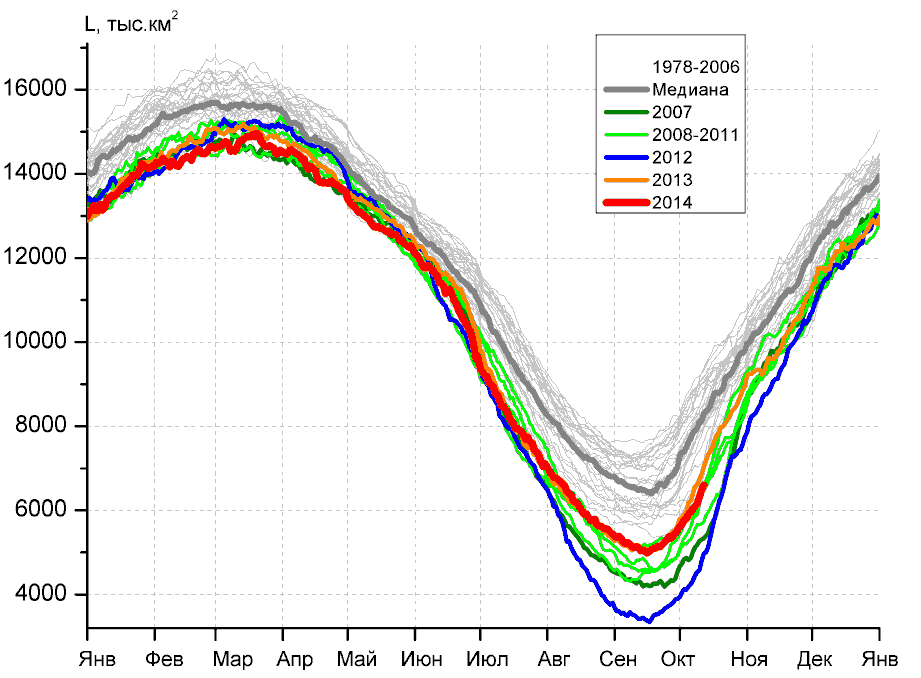 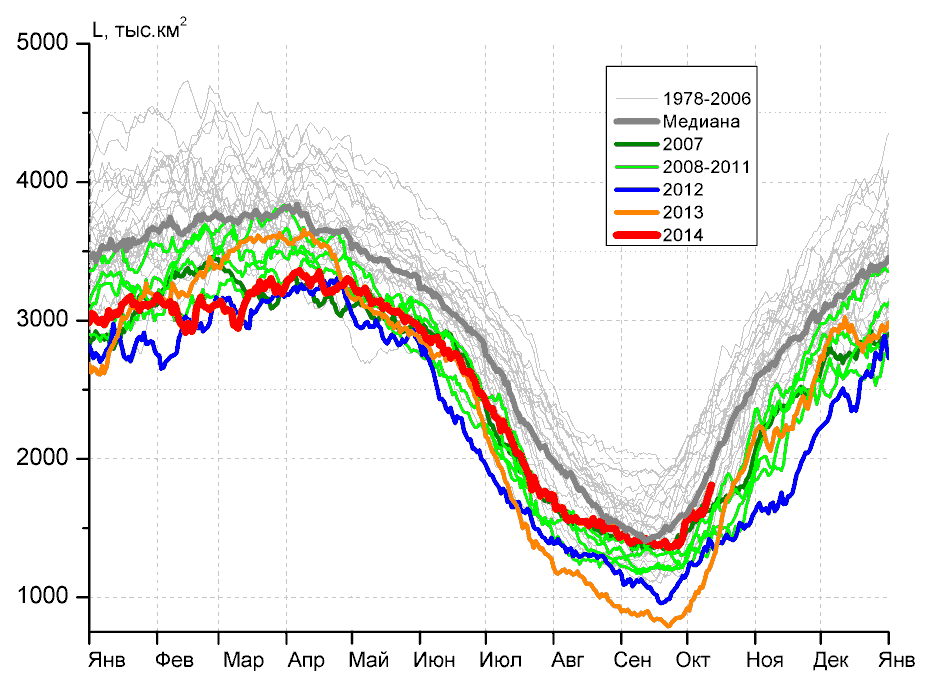 а)б)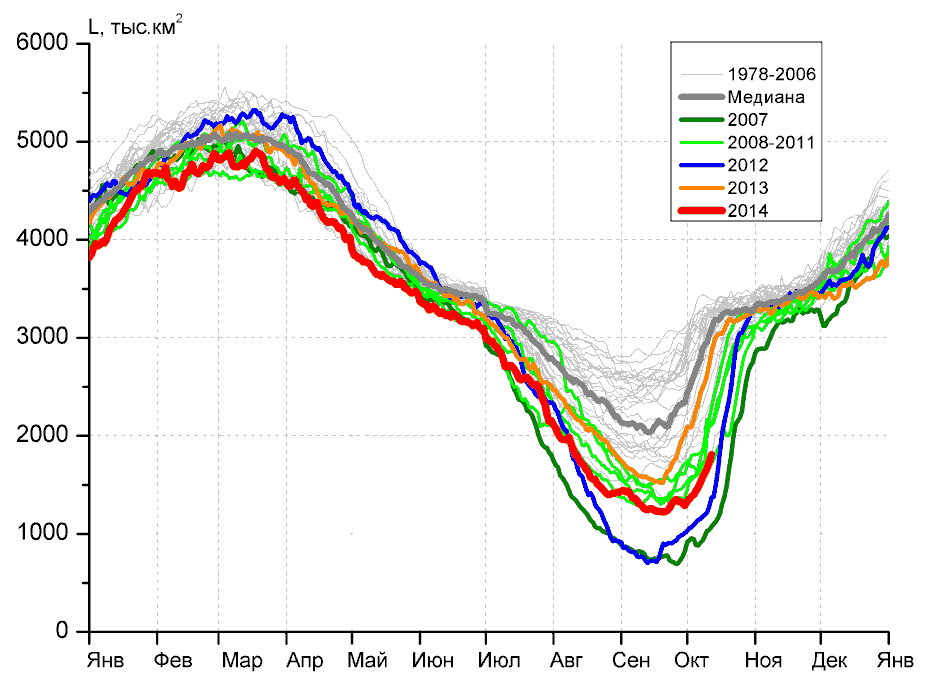 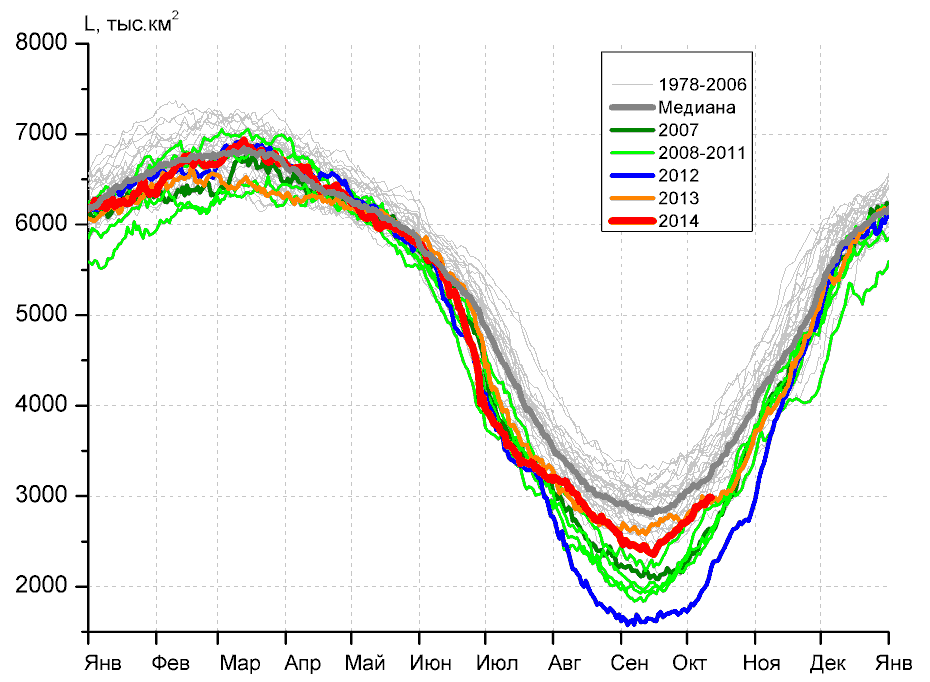 в)г)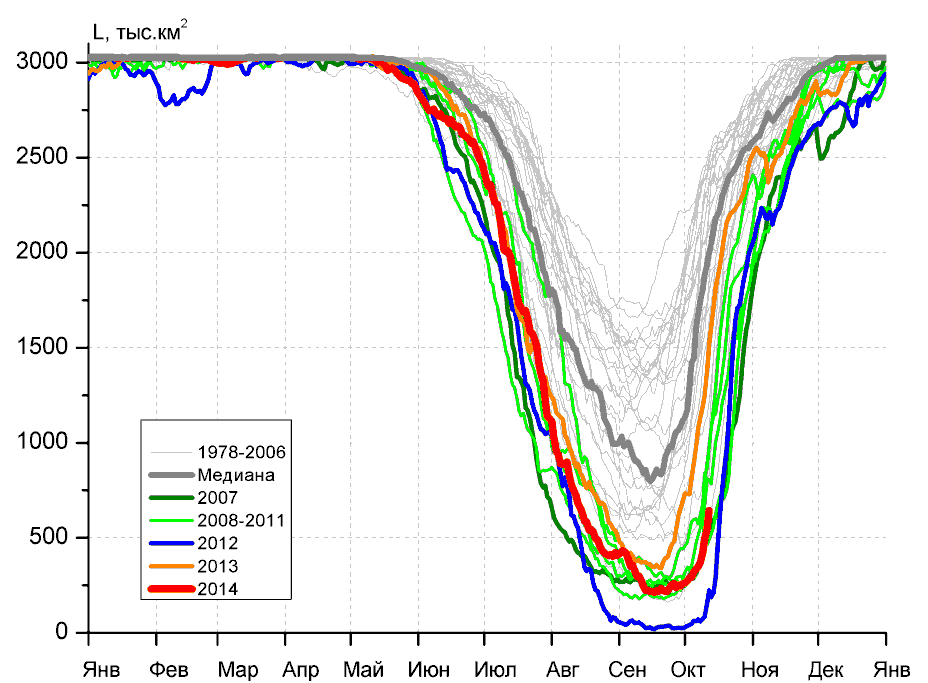 д)д)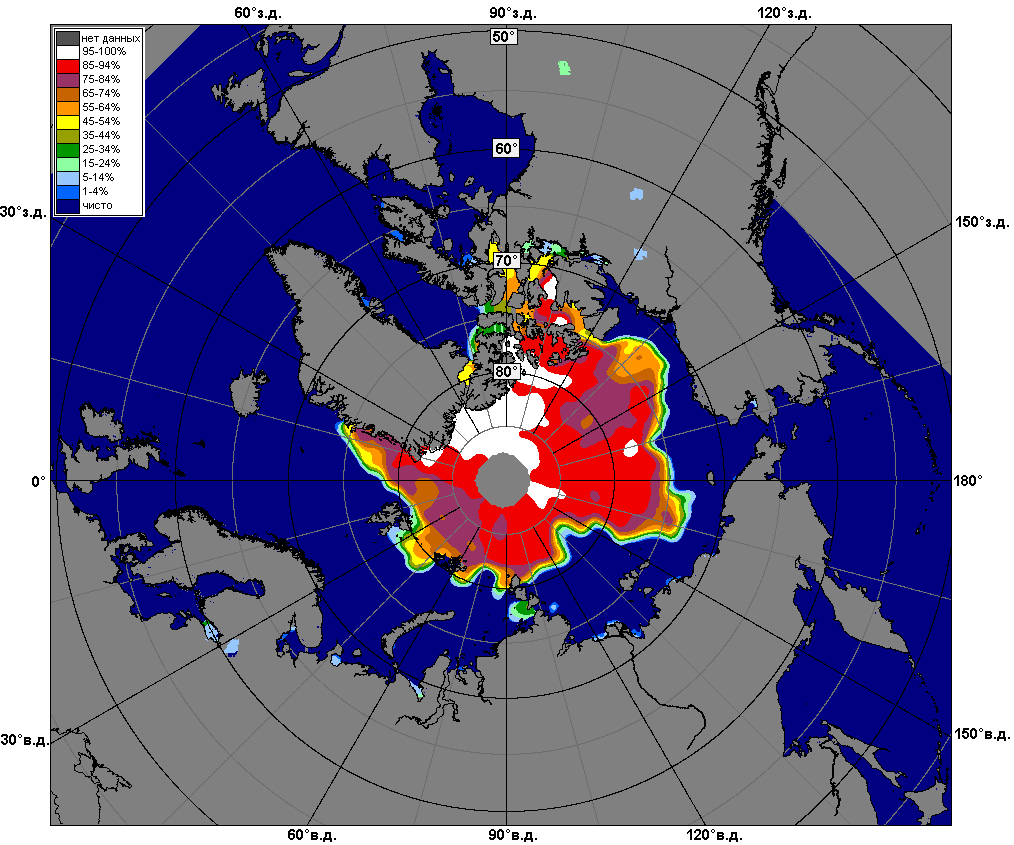 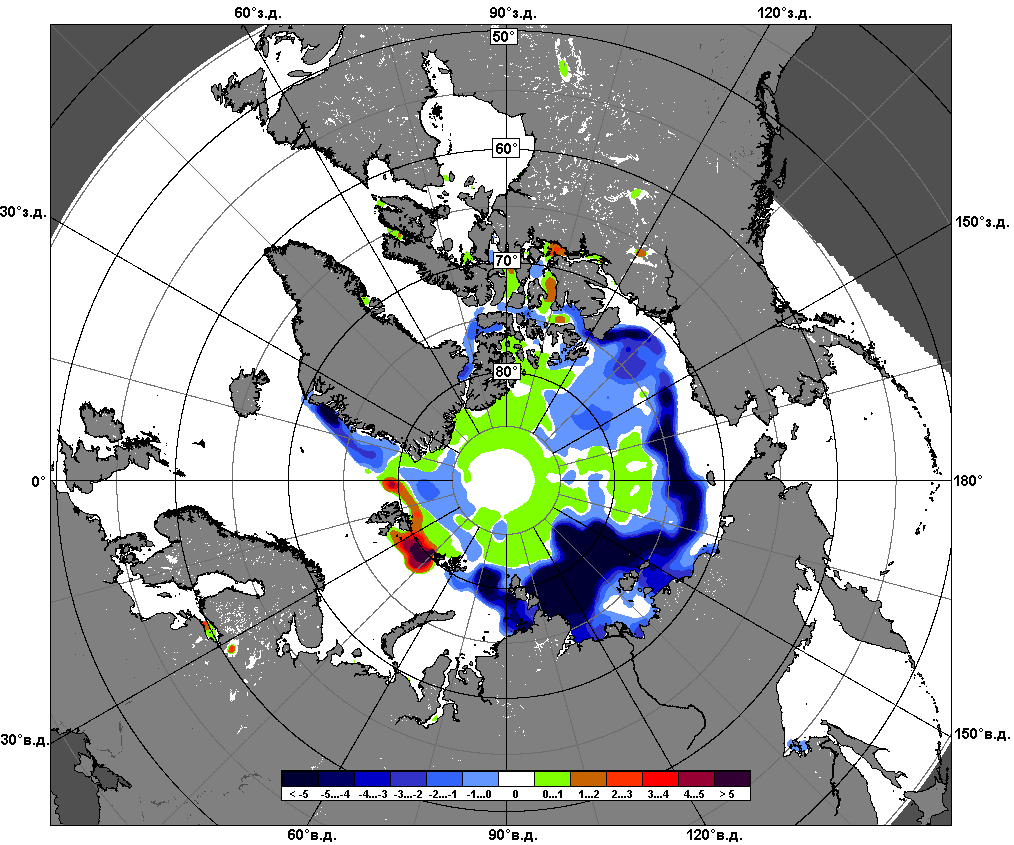 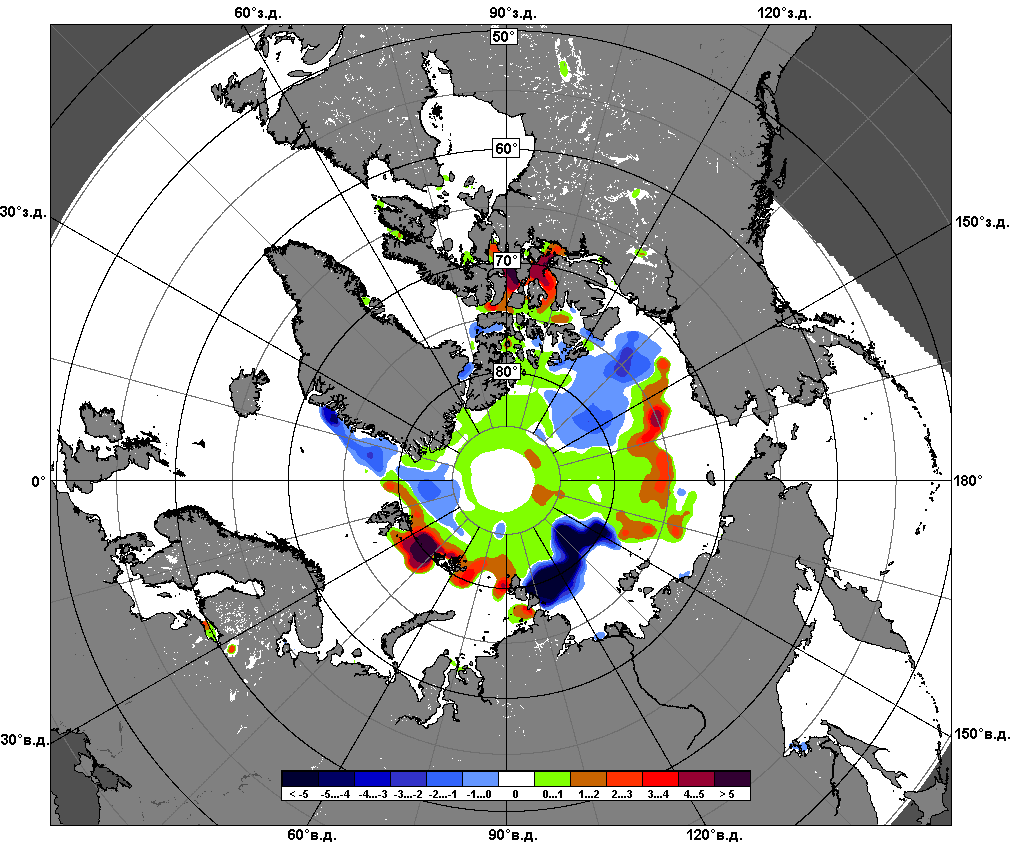 06.10 – 12.10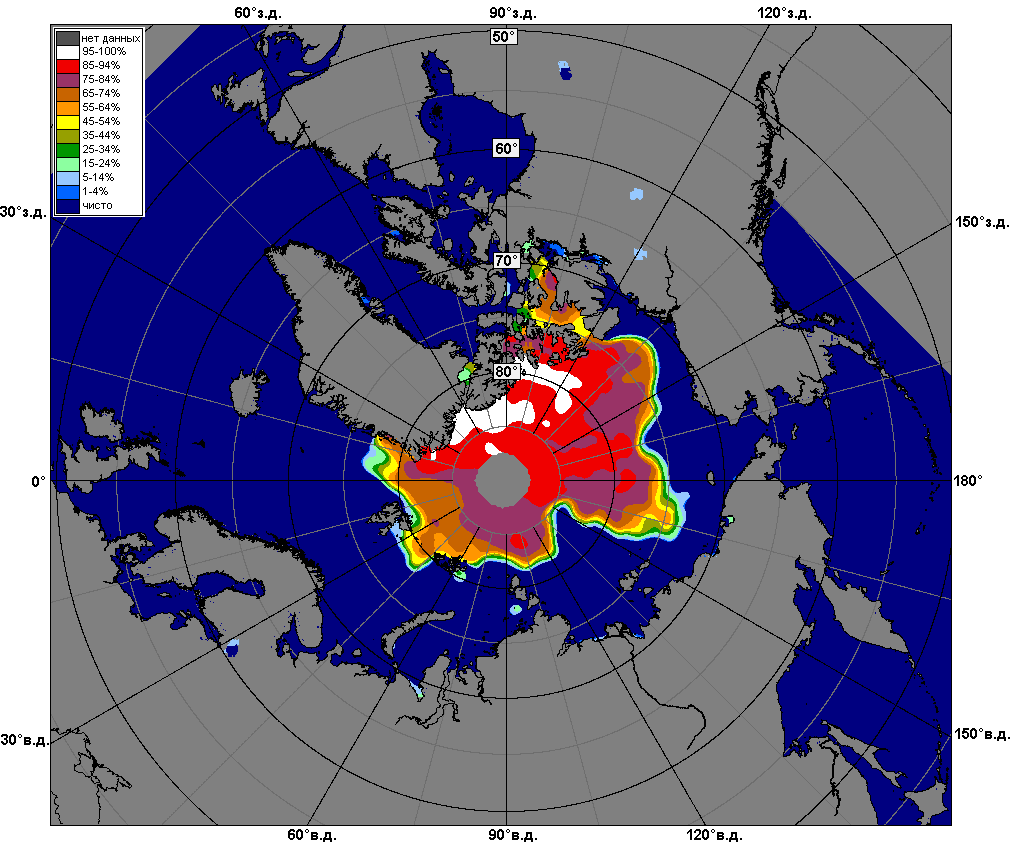 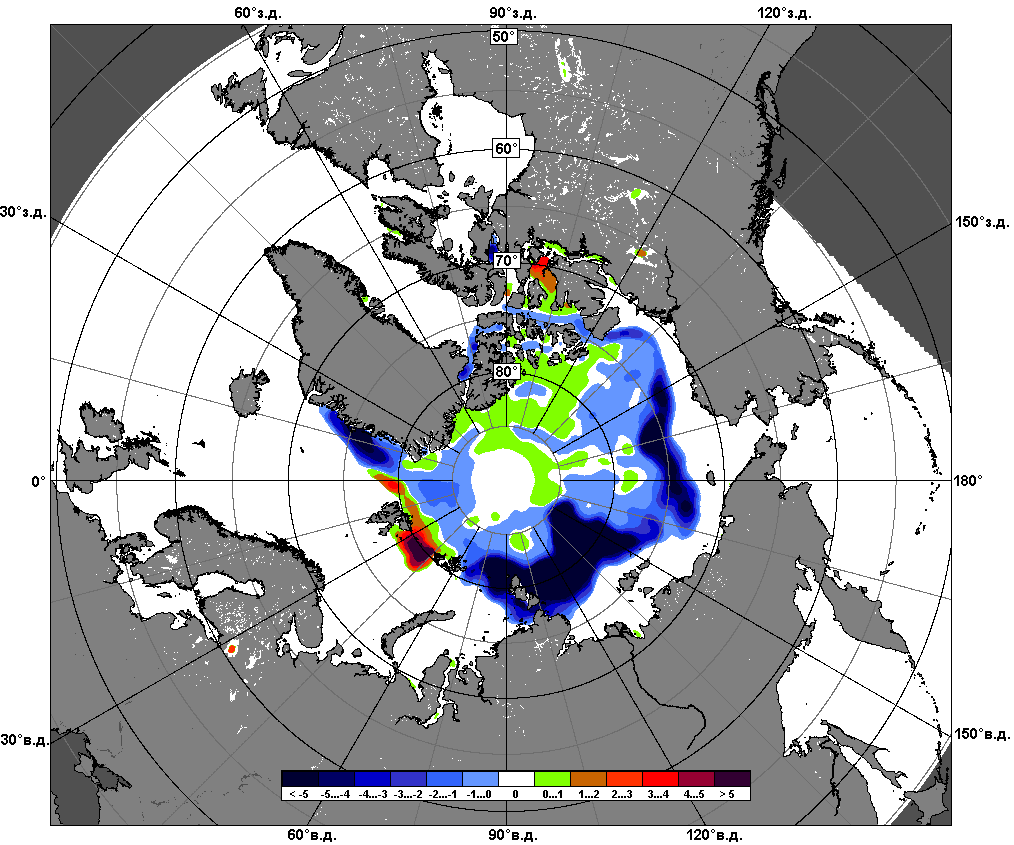 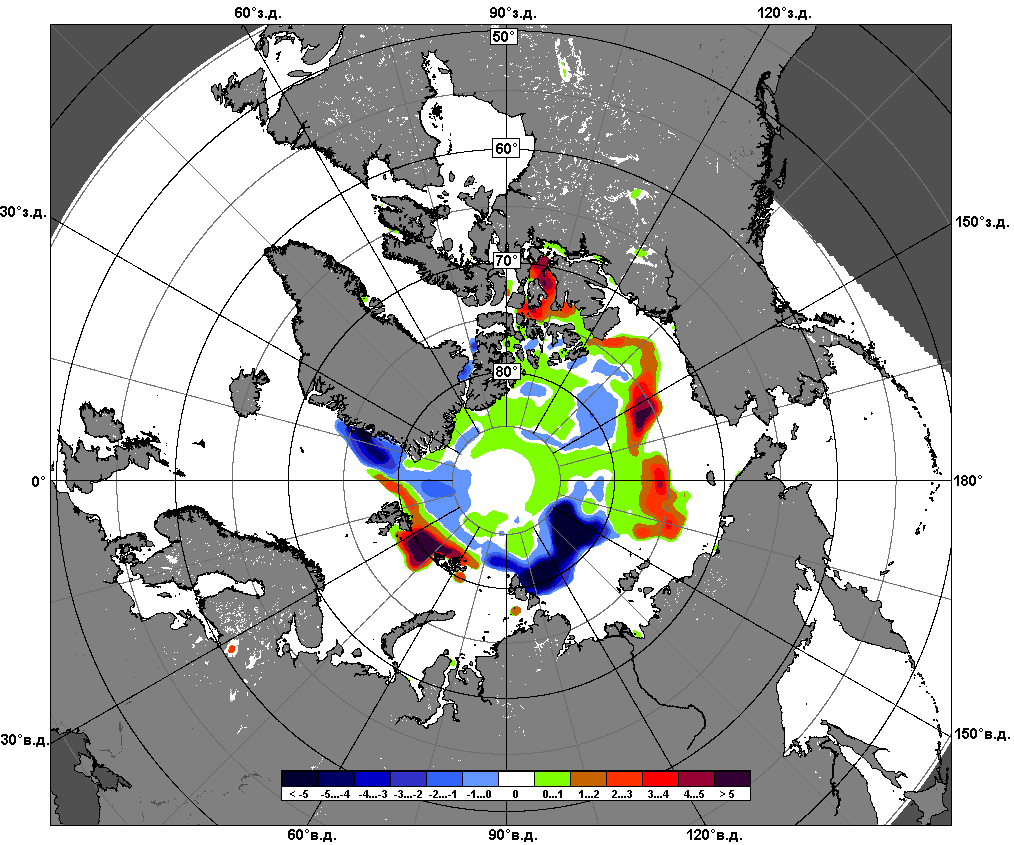 13.09 – 12.10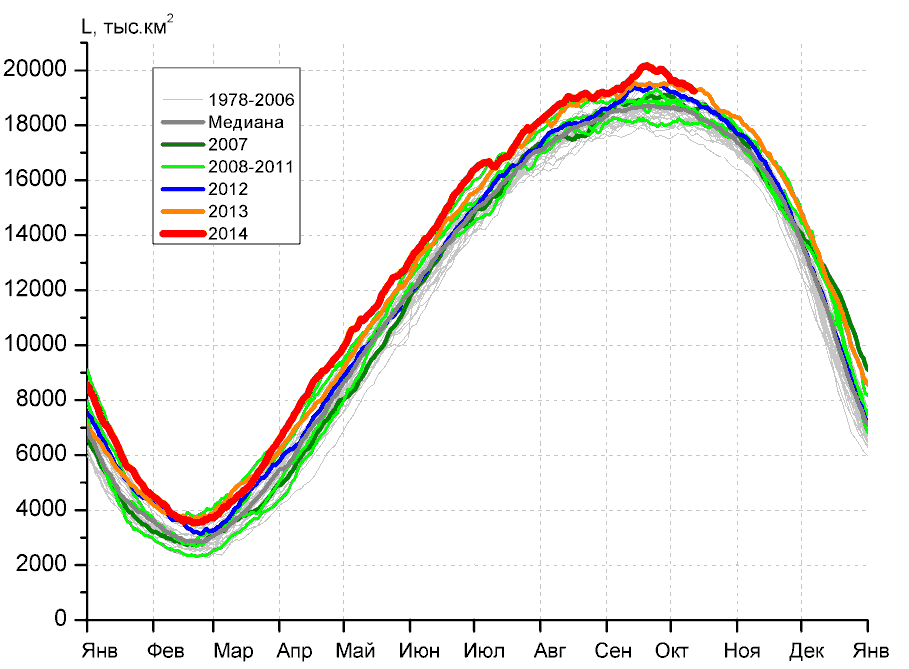 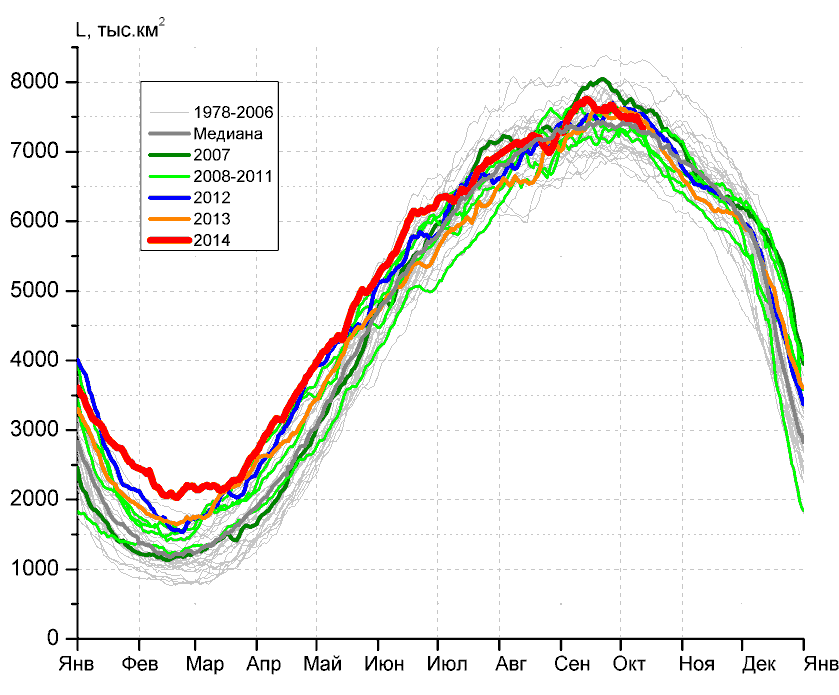 а)б)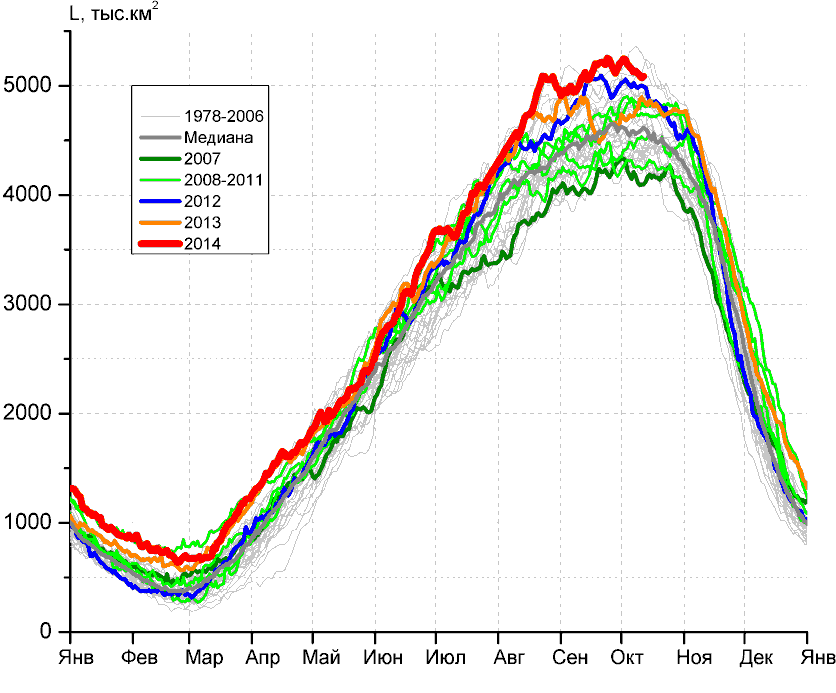 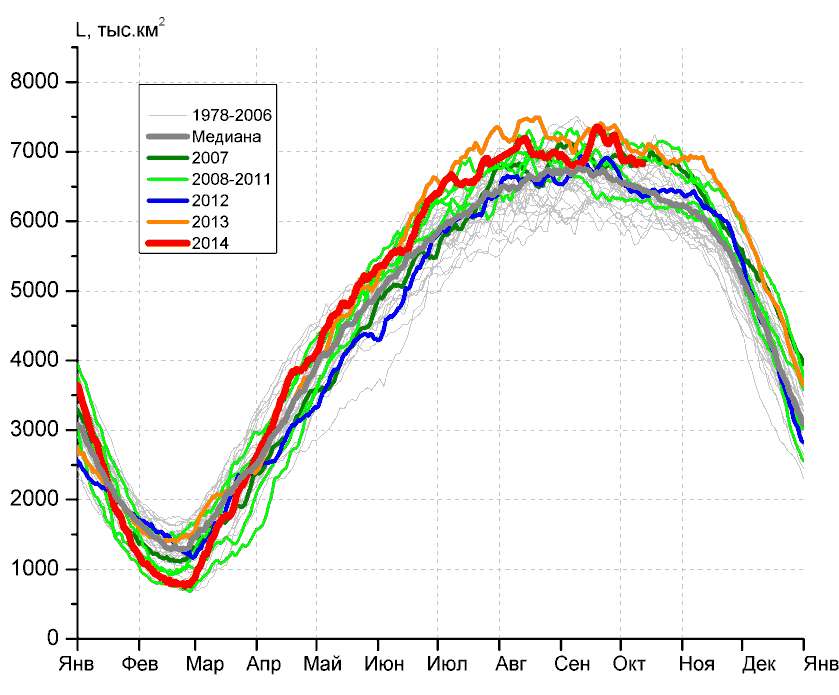 в)г)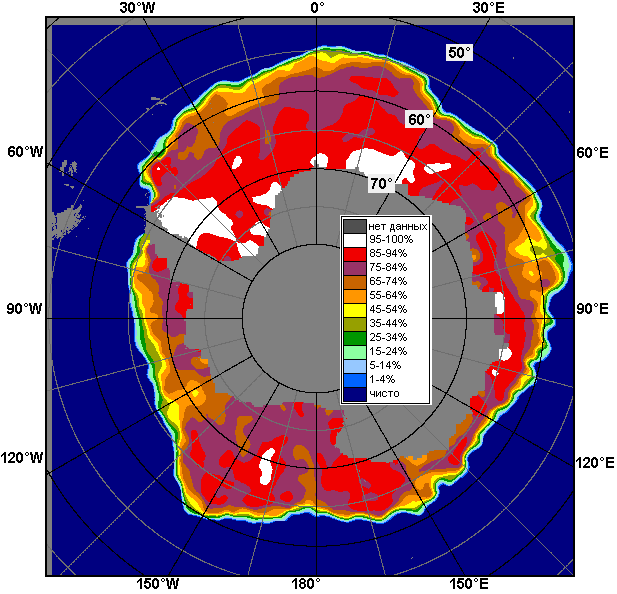 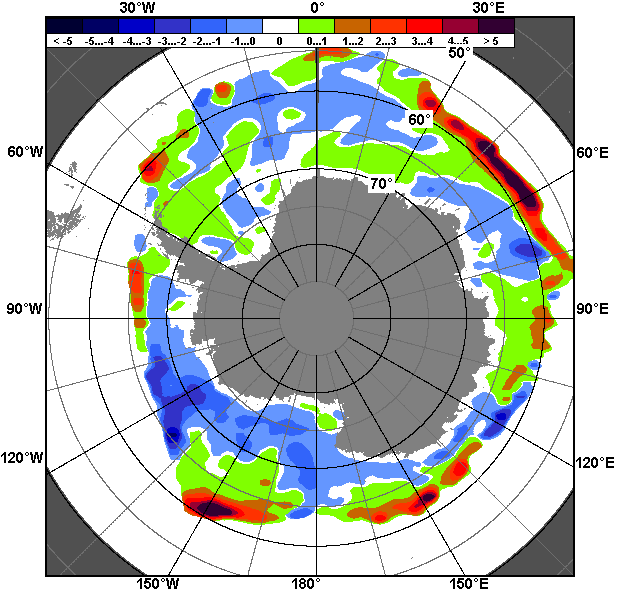 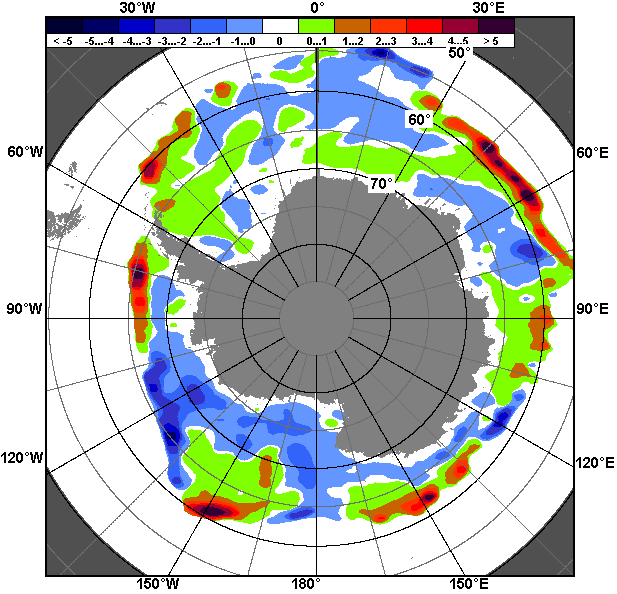 06.10 – 12.1006.10 – 12.1006.10 – 12.10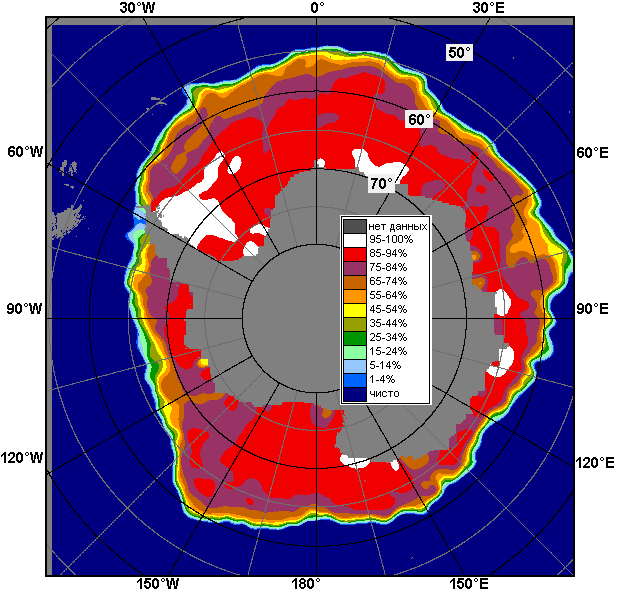 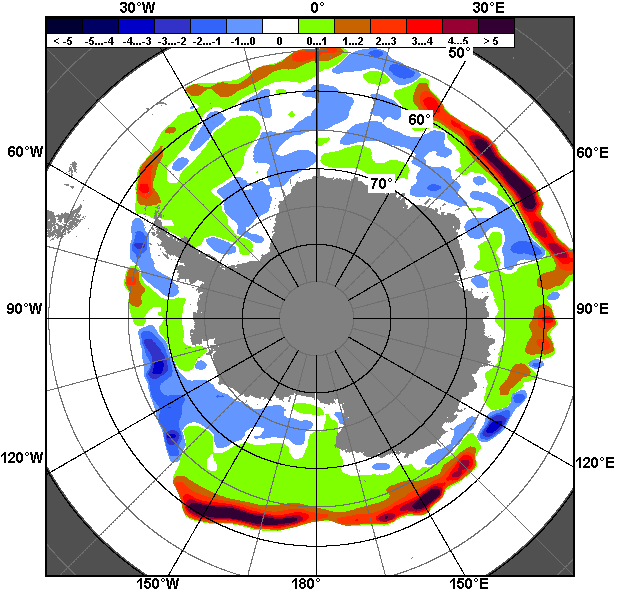 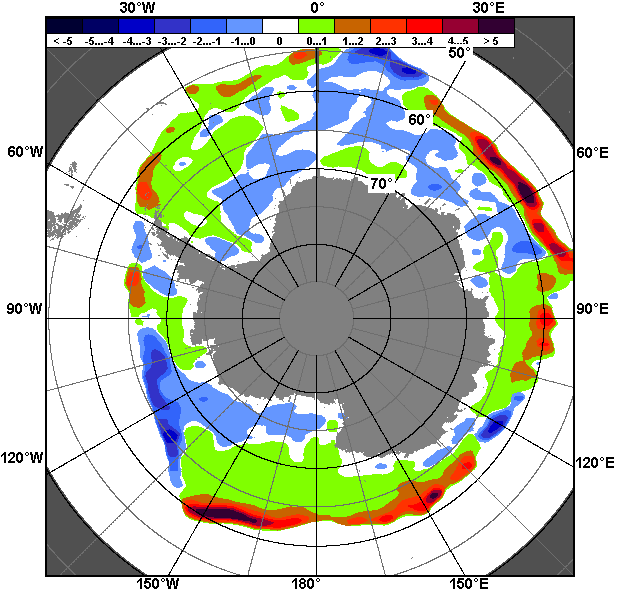 13.09 – 12.1013.09 – 12.1013.09 – 12.10РегионЮжный ОкеанАтлантический сектор Индоокеанский сектор Тихоокеанский сектор Разность-250.3-61.5-93.3-87.6тыс.кв.км/сут.-35.8-8.8-13.3-12.5МесяцS, тыс. км2Аномалии, тыс км2/%Аномалии, тыс км2/%Аномалии, тыс км2/%Аномалии, тыс км2/%Аномалии, тыс км2/%Аномалии, тыс км2/%Аномалии, тыс км2/%МесяцS, тыс. км22009 г2010 г2011 г2012 г2013 г2004-2014гг1978-2014гг13.09-12.1019779.1834.3969.91014.9540.5339.6775.91173.813.09-12.1019779.14.45.25.42.81.74.16.306-12.1019404.6768.0497.4811.1431.590.7566.3943.006-12.1019404.64.12.64.42.30.53.05.1МесяцS, тыс. км2Аномалии, тыс км2/%Аномалии, тыс км2/%Аномалии, тыс км2/%Аномалии, тыс км2/%Аномалии, тыс км2/%Аномалии, тыс км2/%Аномалии, тыс км2/%МесяцS, тыс. км22009 г2010 г2011 г2012 г2013 г2004-2014гг1978-2014гг13.09-12.107569.684.6331.9301.510.135.549.4179.813.09-12.107569.61.14.64.10.10.50.72.406-12.107444.4171.6281.8106.0-123.7-73.0-1.5120.906-12.107444.42.43.91.4-1.6-1.00.01.7МесяцS, тыс. км2Аномалии, тыс км2/%Аномалии, тыс км2/%Аномалии, тыс км2/%Аномалии, тыс км2/%Аномалии, тыс км2/%Аномалии, тыс км2/%Аномалии, тыс км2/%МесяцS, тыс. км22009 г2010 г2011 г2012 г2013 г2004-2014гг1978-2014гг13.09-12.105161.7861.2452.2417.2148.9476.6456.4557.813.09-12.105161.720.09.68.83.010.29.712.106-12.105111.2846.5256.9336.7114.7306.9370.9483.206-12.105111.219.85.37.12.36.47.810.4МесяцS, тыс. км2Аномалии, тыс км2/%Аномалии, тыс км2/%Аномалии, тыс км2/%Аномалии, тыс км2/%Аномалии, тыс км2/%Аномалии, тыс км2/%Аномалии, тыс км2/%МесяцS, тыс. км22009 г2010 г2011 г2012 г2013 г2004-2014гг1978-2014гг13.09-12.107049.6-109.7187.7298.1383.3-170.7271.9438.013.09-12.107049.6-1.52.74.45.8-2.44.06.606-12.106856.9-242.2-33.4376.4448.5-135.2204.1346.606-12.106856.9-3.4-0.55.87.0-1.93.15.3МесяцМинимальное знач.Максимальное знач.Среднее знач.Медиана06-12.1017388.412.10.198619527.606.10.201418461.618467.5МесяцМинимальное знач.Максимальное знач.Среднее знач.Медиана06-12.106577.712.10.19908325.512.10.19807323.57319.6МесяцМинимальное знач.Максимальное знач.Среднее знач.Медиана06-12.104091.310.10.20075361.308.10.19934628.04572.7МесяцМинимальное знач.Максимальное знач.Среднее знач.Медиана06-12.105651.008.10.19877131.008.10.19966510.36472.2РегионS, тыс. км2Аномалии, тыс км2/%Аномалии, тыс км2/%Аномалии, тыс км2/%Аномалии, тыс км2/%Аномалии, тыс км2/%Аномалии, тыс км2/%Аномалии, тыс км2/%1978-2014гг1978-2014гг1978-2014гг1978-2014ггРегионS, тыс. км22009 г2010 г2011 г2012 г2013 г2004-2014гг1978-2014ггМинимум датаМаксимум датаСреднееМедианаСев. полярная область6234.070.9-96.1662.51675.6-398.9128.0-1324.64243.906.10.20129382.012.10.19827558.67896.9Сев. полярная область6234.01.1-1.511.936.8-6.02.1-17.54243.906.10.20129382.012.10.19827558.67896.9Сектор 45°W-95°E1675.9332.7202.0250.5341.3542.2189.4-128.61031.306.10.20132497.112.10.19821804.51771.1Сектор 45°W-95°E1675.924.813.717.625.647.812.7-7.11031.306.10.20132497.112.10.19821804.51771.1Гренландское море374.1-56.823.4-2.9-53.7101.6-14.3-46.1207.906.10.2002594.012.10.1981420.3428.3Гренландское море374.1-13.26.7-0.8-12.537.3-3.7-11.0207.906.10.2002594.012.10.1981420.3428.3Баренцево море145.9114.6131.8124.4136.2138.6100.435.40.008.10.2013378.612.10.1982110.567.4Баренцево море145.9366.6935.8578.21397.51887.0220.532.00.008.10.2013378.612.10.1982110.567.4Карское море110.3100.6-16.685.796.52.116.7-186.47.606.10.1995718.212.10.1998296.7274.6Карское море110.31034.1-13.1347.7700.32.017.8-62.87.606.10.1995718.212.10.1998296.7274.6Сектор 95°E-170°W1627.8-280.5-364.3-73.1410.4-941.9-259.9-1011.9883.606.10.20073439.308.10.19832639.72888.0Сектор 95°E-170°W1627.8-14.7-18.3-4.333.7-36.7-13.8-38.3883.606.10.20073439.308.10.19832639.72888.0Море Лаптевых50.0-21.6-207.418.7-8.3-225.7-195.7-409.410.306.10.2014674.306.10.1992459.4500.2Море Лаптевых50.0-30.1-80.659.8-14.3-81.9-79.7-89.110.306.10.2014674.306.10.1992459.4500.2Восточно-Сибирское море271.3-159.2-64.0-94.2253.8-485.0-44.3-347.93.106.10.2007915.106.10.1983619.2722.9Восточно-Сибирское море271.3-37.0-19.1-25.81450.0-64.1-14.0-56.23.106.10.2007915.106.10.1983619.2722.9Чукотское море19.60.17.214.45.6-56.9-4.3-147.10.606.10.2005435.608.10.1983166.7127.2Чукотское море19.60.558.6279.539.7-74.4-18.1-88.30.606.10.2005435.608.10.1983166.7127.2Берингово море6.4-16.3-2.71.6-1.8-0.6-6.2-15.62.406.10.201192.112.10.199322.019.8Берингово море6.4-71.9-30.033.4-21.6-9.0-49.2-70.92.406.10.201192.112.10.199322.019.8Сектор 170°W-45°W2930.418.666.2485.1923.80.8198.4-184.11858.306.10.20123806.412.10.19963114.53149.5Сектор 170°W-45°W2930.40.62.319.846.00.07.3-5.91858.306.10.20123806.412.10.19963114.53149.5Море Бофорта207.7-101.8-12.749.8184.95.2-0.8-97.115.406.10.2012486.606.10.1996304.8285.8Море Бофорта207.7-32.9-5.831.6809.82.6-0.4-31.915.406.10.2012486.606.10.1996304.8285.8Гудзонов залив12.1-2.5-11.1-3.50.2-1.8-5.1-13.06.606.10.200276.309.10.198425.120.6Гудзонов залив12.1-16.9-47.9-22.21.7-12.7-29.8-51.86.606.10.200276.309.10.198425.120.6Море Лабрадор0.0-9.1-11.00.00.00.0-6.2-11.10.006.10.201143.810.10.199311.19.5Море Лабрадор0.0-100.0-100.0----100.0-100.00.006.10.201143.810.10.199311.19.5Дейвисов пролив18.88.1-0.98.58.61.65.82.33.011.10.199155.512.10.198316.512.6Дейвисов пролив18.876.5-4.482.484.29.445.113.73.011.10.199155.512.10.198316.512.6Канадский архипелаг691.175.870.9302.2363.948.1134.855.0266.606.10.2012789.210.10.1986636.1675.4Канадский архипелаг691.112.311.477.7111.27.524.28.6266.606.10.2012789.210.10.1986636.1675.4РегионS, тыс. км2Аномалии, тыс км2/%Аномалии, тыс км2/%Аномалии, тыс км2/%Аномалии, тыс км2/%Аномалии, тыс км2/%Аномалии, тыс км2/%Аномалии, тыс км2/%1978-2014гг1978-2014гг1978-2014гг1978-2014ггРегионS, тыс. км22009 г2010 г2011 г2012 г2013 г2004-2014гг1978-2014ггМинимум датаМаксимум датаСреднееМедианаСев. полярная область5528.5-87.1161.5567.31629.9-154.8151.6-1226.43346.217.09.20129382.012.10.19826754.96835.3Сев. полярная область5528.5-1.63.011.441.8-2.72.8-18.23346.217.09.20129382.012.10.19826754.96835.3Сектор 45°W-95°E1491.7163.8115.4205.9350.9561.0163.5-108.0789.722.09.20132497.112.10.19821599.71563.5Сектор 45°W-95°E1491.712.38.416.030.860.312.3-6.7789.722.09.20132497.112.10.19821599.71563.5Гренландское море298.7-60.86.1-58.2-63.874.8-24.9-60.6102.815.09.2003594.012.10.1981359.2379.3Гренландское море298.7-16.92.1-16.3-17.633.4-7.7-16.9102.815.09.2003594.012.10.1981359.2379.3Баренцево море123.097.7106.7115.4118.6118.693.045.80.015.09.2013378.612.10.198277.241.2Баренцево море123.0385.2652.71515.82687.52654.2309.259.30.015.09.2013378.612.10.198277.241.2Карское море47.433.30.131.435.5-25.3-11.0-165.32.501.10.1995718.212.10.1998212.7167.8Карское море47.4235.40.2195.9297.5-34.8-18.9-77.72.501.10.1995718.212.10.1998212.7167.8Сектор 95°E-170°W1373.3-298.8-252.7-127.8394.8-591.0-194.4-900.8693.226.09.20073439.308.10.19832274.02379.4Сектор 95°E-170°W1373.3-17.9-15.5-8.540.3-30.1-12.4-39.6693.226.09.20073439.308.10.19832274.02379.4Море Лаптевых18.9-63.3-153.9-5.4-5.3-78.5-141.0-302.77.013.09.2014674.323.09.1996321.6302.0Море Лаптевых18.9-77.0-89.1-22.3-21.9-80.6-88.2-94.17.013.09.2014674.323.09.1996321.6302.0Восточно-Сибирское море216.9-12.6-17.7-5.3209.5-262.118.2-265.01.902.10.2007915.106.10.1983481.9517.5Восточно-Сибирское море216.9-5.5-7.6-2.42808.1-54.79.1-55.01.902.10.2007915.106.10.1983481.9517.5Чукотское море9.7-3.51.66.14.6-18.6-5.3-125.60.025.09.2003435.608.10.1983135.4108.6Чукотское море9.7-26.219.0167.891.1-65.6-35.3-92.80.025.09.2003435.608.10.1983135.4108.6Берингово море3.1-6.0-1.40.9-0.20.0-3.4-9.20.013.09.200392.112.10.199312.38.3Берингово море3.1-66.3-31.241.8-5.11.1-52.6-75.00.013.09.200392.112.10.199312.38.3Сектор 170°W-45°W2663.647.9298.8489.2884.1-124.8182.5-217.61617.817.09.20123806.412.10.19962881.22957.1Сектор 170°W-45°W2663.61.812.622.549.7-4.57.4-7.61617.817.09.20123806.412.10.19962881.22957.1Море Бофорта191.2-77.950.479.2178.3-22.522.5-68.03.227.09.2012486.629.09.1996259.2239.1Море Бофорта191.2-28.935.870.81381.9-10.513.4-26.23.227.09.2012486.629.09.1996259.2239.1Гудзонов залив11.8-6.2-7.51.10.91.0-4.6-13.65.927.09.2002156.705.10.199025.521.7Гудзонов залив11.8-34.3-38.89.78.69.3-27.8-53.55.927.09.2002156.705.10.199025.521.7Море Лабрадор0.0-5.4-5.90.00.00.0-3.7-7.10.013.09.200143.810.10.19937.15.1Море Лабрадор0.0-100.0-100.0----100.0-100.00.013.09.200143.810.10.19937.15.1Дейвисов пролив13.53.2-4.21.4-2.5-1.5-0.2-4.63.011.10.199188.316.09.198318.114.8Дейвисов пролив13.531.2-23.611.7-15.9-9.8-1.2-25.53.011.10.199188.316.09.198318.114.8Канадский архипелаг568.752.8165.1262.6322.530.1115.833.6182.401.10.2012789.210.10.1986535.1545.7Канадский архипелаг568.710.240.985.8131.05.625.66.3182.401.10.2012789.210.10.1986535.1545.7РегионS, тыс. км2Аномалии, тыс км2/%Аномалии, тыс км2/%Аномалии, тыс км2/%Аномалии, тыс км2/%Аномалии, тыс км2/%Аномалии, тыс км2/%Аномалии, тыс км2/%1978-2014гг1978-2014гг1978-2014гг1978-2014ггРегионS, тыс. км22009 г2010 г2011 г2012 г2013 г2004-2014гг1978-2014ггМинимум датаМаксимум датаСреднееМедианаЮжный Океан19404.6768.0497.4811.1431.590.7566.3943.017388.412.10.198619527.606.10.201418461.618467.5Южный Океан19404.64.12.64.42.30.53.05.117388.412.10.198619527.606.10.201418461.618467.5Атлантический сектор7444.4171.6281.8106.0-123.7-73.0-1.5120.96577.712.10.19908325.512.10.19807323.57319.6Атлантический сектор7444.42.43.91.4-1.6-1.00.01.76577.712.10.19908325.512.10.19807323.57319.6Западная часть моря Уэдделла2374.5205.9160.1-299.3106.3-63.362.819.51974.009.10.19892971.406.10.19802355.02332.2Западная часть моря Уэдделла2374.59.57.2-11.24.7-2.62.70.81974.009.10.19892971.406.10.19802355.02332.2Восточная часть моря Уэдделла5069.9-34.3121.7405.3-230.0-9.8-64.3101.44110.110.10.19865692.406.10.20054968.54999.1Восточная часть моря Уэдделла5069.9-0.72.58.7-4.3-0.2-1.32.04110.110.10.19865692.406.10.20054968.54999.1Индоокеанский сектор5111.2846.5256.9336.7114.7306.9370.9483.24091.310.10.20075361.308.10.19934628.04572.7Индоокеанский сектор5111.219.85.37.12.36.47.810.44091.310.10.20075361.308.10.19934628.04572.7Море Космонавтов1438.0168.5-165.6199.1195.387.9108.4181.5874.908.10.19961635.708.10.20041256.51238.3Море Космонавтов1438.013.3-10.316.115.76.58.214.4874.908.10.19961635.708.10.20041256.51238.3Море Содружества1811.0340.5121.7126.6200.0235.5190.6238.81269.208.10.19921840.510.10.20061572.21565.0Море Содружества1811.023.27.27.512.414.911.815.21269.208.10.19921840.510.10.20061572.21565.0Море Моусона1862.4337.8301.011.2-280.4-16.272.263.11057.112.10.19892300.708.10.19931799.21802.4Море Моусона1862.422.219.30.6-13.1-0.94.03.51057.112.10.19892300.708.10.19931799.21802.4Тихоокеанский сектор6856.9-242.2-33.4376.4448.5-135.2204.1346.65651.008.10.19877131.008.10.19966510.36472.2Тихоокеанский сектор6856.9-3.4-0.55.87.0-1.93.15.35651.008.10.19877131.008.10.19966510.36472.2Море Росса5758.0-292.9-353.2459.7147.9-387.322.4250.74481.008.10.19876297.907.10.20075507.35496.9Море Росса5758.0-4.8-5.88.72.6-6.30.44.64481.008.10.19876297.907.10.20075507.35496.9Море Беллинсгаузена1098.950.7319.8-83.4300.5252.1181.795.9502.407.10.20071534.006.10.19861003.01015.8Море Беллинсгаузена1098.94.841.1-7.137.629.819.89.6502.407.10.20071534.006.10.19861003.01015.8РегионS, тыс. км2Аномалии, тыс км2/%Аномалии, тыс км2/%Аномалии, тыс км2/%Аномалии, тыс км2/%Аномалии, тыс км2/%Аномалии, тыс км2/%Аномалии, тыс км2/%1978-2014гг1978-2014гг1978-2014гг1978-2014ггРегионS, тыс. км22009 г2010 г2011 г2012 г2013 г2004-2014гг1978-2014ггМинимум датаМаксимум датаСреднееМедианаЮжный Океан19779.1834.3969.91014.9540.5339.6775.91173.817388.412.10.198620162.620.09.201418605.218597.5Южный Океан19779.14.45.25.42.81.74.16.317388.412.10.198620162.620.09.201418605.218597.5Атлантический сектор7569.684.6331.9301.510.135.549.4179.86577.712.10.19908384.724.09.19807389.87380.2Атлантический сектор7569.61.14.64.10.10.50.72.46577.712.10.19908384.724.09.19807389.87380.2Западная часть моря Уэдделла2463.889.2187.8-182.086.4-103.758.139.71974.009.10.19893235.024.09.19802424.12399.3Западная часть моря Уэдделла2463.83.88.3-6.93.6-4.02.41.61974.009.10.19893235.024.09.19802424.12399.3Восточная часть моря Уэдделла5105.8-4.6144.1483.5-76.3139.2-8.7140.14110.110.10.19865739.904.10.19924965.74986.8Восточная часть моря Уэдделла5105.8-0.12.910.5-1.52.8-0.22.84110.110.10.19865739.904.10.19924965.74986.8Индоокеанский сектор5161.7861.2452.2417.2148.9476.6456.4557.83944.513.09.20005361.308.10.19934603.94564.3Индоокеанский сектор5161.720.09.68.83.010.29.712.13944.513.09.20005361.308.10.19934603.94564.3Море Космонавтов1421.5215.6-118.1192.4196.5100.9115.6183.6874.908.10.19961635.708.10.20041237.91223.7Море Космонавтов1421.517.9-7.715.716.07.68.914.8874.908.10.19961635.708.10.20041237.91223.7Море Содружества1857.8396.3235.3215.4218.7268.2252.3288.71124.919.09.19791934.125.09.20141569.11577.3Море Содружества1857.827.114.513.113.316.915.718.41124.919.09.19791934.125.09.20141569.11577.3Море Моусона1882.5249.3335.09.4-266.2107.588.585.51057.112.10.19892435.113.09.19821797.01794.3Море Моусона1882.515.321.70.5-12.46.14.94.81057.112.10.19892435.113.09.19821797.01794.3Тихоокеанский сектор7049.6-109.7187.7298.1383.3-170.7271.9438.05651.008.10.19877406.721.09.20136611.66586.3Тихоокеанский сектор7049.6-1.52.74.45.8-2.44.06.65651.008.10.19877406.721.09.20136611.66586.3Море Росса5954.0-40.416.9492.1187.9-182.6184.7408.74481.008.10.19876457.402.10.20075545.35545.1Море Росса5954.0-0.70.39.03.3-3.03.27.44481.008.10.19876457.402.10.20075545.35545.1Море Беллинсгаузена1095.6-69.2170.7-194.0195.511.987.229.3494.029.09.20071631.914.09.19861066.31074.3Море Беллинсгаузена1095.6-5.918.5-15.021.71.18.62.7494.029.09.20071631.914.09.19861066.31074.3РегионСев. полярная областьСектор 45°W-95°EГренландское мореБаренцево мореРазность562.0122.437.016.6тыс.кв.км/сут.80.317.55.32.4РегионКарское мореСектор 95°E-170°WМоре ЛаптевыхВосточно-Сибирское мореРазность79.7269.839.541.9тыс.кв.км/сут.11.438.55.66.0РегионЧукотское мореБерингово мореСектор 170°W-45°WМоре БофортаРазность12.00.2169.729.4тыс.кв.км/сут.1.70.024.24.2РегионГудзонов заливМоре ЛабрадорДейвисов проливКанадский архипелагРазность-8.20.07.151.6тыс.кв.км/сут.-1.20.01.07.4РегионЮжный ОкеанАтлантический секторЗападная часть моря УэдделлаВосточная часть моря УэдделлаРазность-250.3-61.5-130.068.5тыс.кв.км/сут.-35.8-8.8-18.69.8РегионИндоокеанский секторМоре КосмонавтовМоре СодружестваМоре МоусонаРазность-93.31.3-82.2-12.1тыс.кв.км/сут.-13.30.2-11.7-1.7РегионТихоокеанский секторМоре РоссаМоре БеллинсгаузенаРазность-87.6-96.28.6тыс.кв.км/сут.-12.5-13.71.2